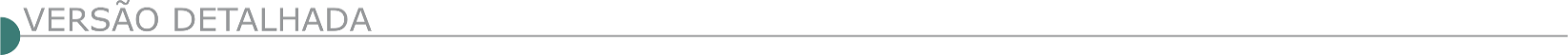 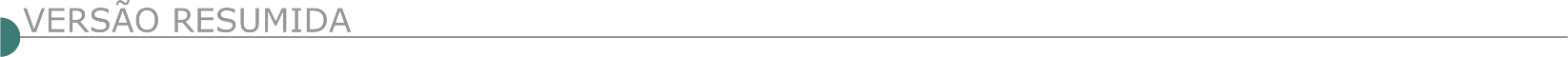 ESTADO DE MINAS GERAISCEMIG GERAÇÃO E TRANSMISSÃO S. A. GERÊNCIA DE COMPRAS DE MATERIAIS E SERVIÇOS AVISOS DE EDITAL PREGÃO ELETRÔNICO 510-H16779.Objeto: serviços de reformas, manutenção, ampliações em estruturas civis de subestações, escritórios, bases operativas, linhas de transmissão e demais instalações da Contratante. Edital e demais informações: http://compras.cemig.com.br. CONSÓRCIO INTERMUNICIPAL DE INFRAESTRUTURA DOS MUNICÍPIOS DA AMAJE - CII-AMAJE -CII-AMAJE CONSÓRCIO INTEGRADO MULTIFINALITÁRIO DO VALE DO JEQUITINHONHA - CIM JEQUITINHONHA - PROCESSO Nº 032/2022 - PREGÃO ELETRÔNICO Nº 014/2022 OBJETO: Registro de Preços para futura e eventual contratação de empresa para prestação de serviços de tratamento de resíduo de serviço de saúde, através de termo de destruição (incineração e/ou autoclavagem) e destino final adequado dos resíduos pertencentes aos grupos ―A‖, ―B‖ E ―E‖, recolhidos pelo CIM JEQUITINHONHA, de conformidade com a Resolução CONAMA Nº. 358/2005 e RDC Nº. 306/2004 da ANVISA e Deliberação Normativa COPAM Nº. 171/2011. Abertura: 18/08/2022 às 09:00hs. PROCESSO Nº 033/2022 – TOMADA DE PREÇOS Nº 011/2022 OBJETO: Contratação de empresa especializada para a construção de barragem de água sobre o Rio Fanado, buscando minimizar a escassez de água na região de Turmalina, conforme Convênio de Saída nº 1231001139/2020 – SEAPA/MG. Abertura: 22/08/2022 às 09:00hs. PROCESSO Nº 034/2022 – TOMADA DE PREÇOS Nº 012/2022 OBJETO: Contratação de empresa especializada para a construção de barragem de água sobre o Rio Fanado, buscando minimizar a escassez de água na região de Capelinha, conforme Convênio de Saída nº 1231001139/2020 – SEAPA/MG. Abertura: 22/08/2022 às 14:00hs. PROCESSO Nº 035/2022 – TOMADA DE PREÇOS Nº 013/2022 OBJETO: Contratação de empresa especializada para a construção de barragem de água sobre o Rio Fanado, buscando minimizar a escassez de água na região de Angelândia, conforme Convênio de Saída nº 1231001139/2020 – SEAPA/MG. Abertura: 23/08/2022 às 09:00hs.MUNICÍPIO DE ABRE CAMPO - TOMADA DE PREÇOS Nº 008/2022.O Município de Abre Campo torna público, nos termos da Lei nº 8.666/1993, nº 10.520/2002, a realização da Licitação, modalidade Tomada de Preços nº 008/2022. Objeto: Obra de calçamento do Distrito de Granada. Abertura: 23/08/2022, às 14h00min, Sala de Reuniões da CPL, à Rua Santo Antônio, nº 228, Centro, Abre Campo/MG. Informações e Edital, site: www.abrecampo.mg.gov.br, e-mail: licitaabrecampo@gmail.com ou telefone: (31) 3872-1254. PregoeiroTOMADA DE PREÇOS Nº 009/2022. O Município de Abre Campo torna público, nos termos das Leis nº 8.666/1993, nº 10.520/2002, a realização da Licitação, modalidade Tomada de Preços nº 009/2022. Objeto: Construção de banheiros coletivos, lanchonetes e urbanização no entorno - Praça de Eventos. Abertura: 25/08/2022, às 10h00min, Sala de Reuniões da CPL, à Rua Santo Antônio, nº 228, Centro, Abre Campo/MG. Informações e Edital, site: www.abrecampo.mg.gov.br, e-mail: licitaabrecampo@gmail.com ou Telefone: (31) 3872-1254. Pregoeiro.ARAÇUAÍ PREFEITURA MUNICIPAL AVISO DE LICITAÇÃO PAL 083/2022 TP 013/2022 A Prefeitura Municipal de Araçuaí- MG, torna público nos termos da Lei 8.666/93, PAL 083/2022 TP 013/2022. Objeto: Contratação de empresa do ramo de engenharia para execução de obra de engenharia para construção de muros de arrimo nas Ruas Gentil Soares, Nossa Senhora Aparecida e Av. Bom jesus nos Bairros São Jorge e Bela Vista, por regime de empreitada por menor preço global, conforme Memorial Descritivo, Planilha de Orçamentária de Custos e Cronograma Físico Financeiro. Abertura 22/08/2022, às 09:00 horas. Maiores Informações (33) 3731-2133 de 14:00 as 17:30 horas e-mail: licitacao@aracuai.mg.gov.br. PREFEITURA MUNICIPAL DE BURITIS AVISOS DE LICITAÇÃO CONCORRÊNCIA PÚBLICA Nº 3/2022O Município de Buritis - MG, através da Presidente da comissão Permanente de Licitação, comunica aos interessados que fará realizar licitação na modalidade Concorrência Pública, com objetivo de Concessão Remunerada do Terminal Rodoviário de Passageiros do Município de Buritis, com abertura prevista para o dia 23/08/2022, a partir das 09h. O edital poderá ser retirado através do site www.buritis.mg.gov.br, maiores informações: (38) 3662-3437. Av. Bandeirantes, nº 723 - Bairro Centro.CAMBUQUIRA PREFEITURA MUNICIPAL PAL 239/2022 – TOMADA DE PREÇOS 004/2022 Contratação de empresa especializada em obras e serviços de engenharia, para construção do canil municipal de Cambuquira. Data para recebimento e abertura dos envelopes de habilitação: 23/08/2022 às 14h00min. Data para abertura dos envelopes de proposta: 01/09/2022 às 14h00min. Data para visita técnica não obrigatória: de 17/08/2022 a 19/08/2022 com início às 13h00min. O edital poderá ser baixado no endereço eletrônico www.cambuquira.mg.gov.br. CAMPO BELO PREFEITURA MUNICIPAL CONCORRÊNCIA PÚBLICA N.º 010/2022O município de Campo Belo/MG, através da Comissão Especial de Licitação, torna público para conhecimento dos interessados que se encontra aberta Licitação, na modalidade Concorrência Pública n.º 010/2022, para contratação de empresa para prestação de serviços de mão de obra com fornecimento de materiais para terraplanagem de área para futura implantação do CEFET, neste município. Os envelopes deverão ser entregues no dia 12/09/2022 até às 13:00 horas na sala de reuniões da Comissão Permanente de Licitação da Prefeitura Municipal. O Edital completo estará disponível no site: campobelo.atende.net e no Setor de Licitações da Prefeitura na Rua Tiradentes, n.º 491, Centro, Campo Belo/MG; Tel.: (35) 3831-7914. CAMPO DO MEIO PREFEITURA MUNICIPAL ERRATA- TOMADA DE PREÇO Nº 8/2022, PROCESSO 79/2022 O Município de Campo do Meio-MG, vem por meio deste, fazer uma errata do aviso de Edital de Tomada de Preço nº 8/2022, Processo 79/2022, cujo objeto é: contratação de empresa especializada para execução dos serviços de pavimentação asfáltica em vias urbanas no município de campo do meio, utilizando cbuq, compreendendo: serviços preliminares, terraplanagem, pavimentação, drenagem, fornecimento e colocação de meio fio, sarjeta em concreto, passeio, rampa de acessibilidade e sinalização viária, no bairro das mães, publicado no dia 3 de agosto de 2022, para dele fazer constar a alteração a seguir indicada. Onde se lê “regida pela lei 10.520/2002”, leia-se “regida pela lei 8.666/93”. CAPELINHA PREFEITURA MUNICIPAL - TORNA PÚBLICO TOMADA DE PREÇOS N.º 011/2022Para Contratação de empresa para obras de pavimentação asfáltica em PMF em vias rurais na comunidade de Dom Joaquim Pimenta, com fornecimento de mão de obra, equipamentos e materiais em atendimento a Secretaria Municipal de Obras. Abertura: 31/08/2022 às 08:30 Hs. Informações: Site: www.pmcapelinha.mg.gov.br. (33)3516-1348. Prefeito Municipal.CARMO DO CAJURU PREFEITURA MUNICIPAL AVISO DE LICITAÇÃO -PL Nº. 219/22 - TP Nº. 10/22 Objeto: Contratação de empresa especializada para execução de recapeamento asfáltico de Via Pública do Município de Carmo do Cajuru, visando o atendimento da ampliação de meta do Convênio nº 1491000677/2020/SEGOV. Entrega e abertura dos envelopes: dia 23/08/22 às 13h00min. Info tel. (037) 3244-0704 e-mail contratos@carmodocajuru.mg.gov.br.CARMO DA MATA PREFEITURA MUNICIPAL AVISO DE LICITAÇÃO – CARTA CONVITE N.º 001/2022 PROCESSO LICITATÓRIO N.º 117/2022.O Município de Carmo da Mata-MG, torna público nos termos das Leis Federais n.º 8.666/93 e 123/06 e suas alterações, por intermédio de seu Prefeito, o Processo n.º 117/2022, Carta Convite n.º 001/2022 com entrega dos envelopes no dia 16/08/2022, até 13:00 hs, visando a contratação de empresa especializada para a execução de urbanização da Praça Irmã Patrícia de Carvalho, a ser executada no Bairro São Geraldo em Carmo da Mata/MG, através do fornecimento de peças, equipamentos, materiais e mão de obra, a partir dos projetos existentes, anexos. O Edital completo poderá ser obtido no site www.carmodamata.mg.gov.br. CÁSSIA PREFEITURA MUNICIPAL PL 495/2022 - TP 006/2022.A Prefeitura de Cássia/MG torna público para o conhecimento dos interessados que realizará licitação na modalidade TOMADA DE PREÇOS, em Sessão Pública em sua sede, na Rua Argentina, nº 150, Bairro Jardim Alvorada, na sala da Seção de Licitações e Contratos, às 14h do dia 22 de AGOSTO de 2.022, quando será recebido o credenciamento, envelopes de documentos para habilitação (nº 01) e de proposta comercial (nº 02), tendo como objeto a “Contratação de Empresa Especializada para Execução de Obra de Pavimentação de Trecho da Rua Irmã Paulina e Rua Monsenhor Geraldo, conforme Contrato de Financiamento BDMG/BF nº 331.806/2021”, conforme Projeto Básico Completo constante nos anexos do edital, cujo critério de julgamento será o de “ Menor Preço Global ”, conforme anexo I. A VISITA TÉCA é FALTATVA e pode ser realizada em qualquer data até 19/08/2022 (sexta-feira), nos horários de expediente da Secretaria Municipal de obras e infraestrutura (das 7h às 11h e das 13h às 17h), devendo os interessados agendar a visita técnica ou tirar dúvidas técnicas pelo telefone (035) 3541-5723 ou pelo e-mail pedro.lopes@cassia.mg.gov.br. Não haverá expediente nos finais de semana e feriados. O Edital e seus anexos estão à disposição dos interessados no site www.cassia.mg.gov.br ou na sede da prefeitura Municipal, das 7h às 11h e das 13h às 17h. Para informações a respeito do edital contactar (035)3541-5709 / 5710 ou pelos e-mails licitacoes@cassia.mg.gov.br e cleiton.batista@cassia.mg.gov.br. DELFIM MOREIRA PREFEITURA MUNICIPAL EDITAL Nº 056/2022 - PROCESSO LICITATÓRIO Nº 117/2022 - TOMADA DE PREÇOS Nº 004/2022.O Município de Delfim Moreira, torna público que realizará licitação por Empreitada por Preço Global, tipo MENOR PREÇO, para Contratação de Empresa especializada para Construção de Quadra Coberta com área de 504m², com fornecimento de mão de obra e materiais a ser realizada na E.M Joaquim Peres, localizada no Bairro Sertão Pequeno. O recurso celebrado é convênio de saída nº 1261000970/2022/SEE que entre si celebram o estado de Minas Gerais, por intermédio da Secretaria de Estado de Educação e o Município de Delfim Moreira/ MG. Sessão pública a ser realizada no dia 29/08/2022, com início às 09h30min na ala das Licitações, situada na Av. Tancredo de Almeida neves, nº 56. Inteiro teor do edital está no site: www.delfimmoreira.mg.gov.br – Maiores informações para esclarecimentos pelo e-mail: licitacao@delfimmoreira.mg.gov.br – telefone: (35) 3624- 1213.PREFEITURA MUNICIPAL DE DIVINÓPOLIS - AVISO DE LICITAÇÃO CONCORRÊNCIA Nº 3/2022 - PROCESSO LICITATÓRIO Nº. 075/2022 Prefeitura Municipal de Divinópolis. Comunicado. Processo Licitatório nº. 075/2022 - Concorrência nº. 003/2022. Objeto: Contratação de empresa para fornecimento e instalação de Papi e sinalização vertical luminosa, adequação do balizamento para deslocamento da cabeceira 17 e reforma e adequação da sinalização horizontal da pista de pouso e decolagem, pistas de táxi e pátios de aeronaves do aeroporto de Divinópolis. Comunicamos a quem possa interessar que fica marcada a abertura das propostas para o dia 08/08/2022 às 15h:00min na sala de licitações deste Município.PREFEITURA MUNICIPAL DE FERVEDOURO/MG - TOMADA DE PREÇOS Nº 009/2022 A Prefeitura Municipal de Fervedouro/MG, torna pública a realização do Procedimento de Licitação na Modalidade Tomada de Preços n° 009/2022 – Contratação de empreitada global para pavimentação de ruas no Distrito de São Pedro do Glória no Município de Fervedouro. Para data de abertura: 30 de agosto de 2022 (às 08:45 horas). Maiores informações: Tel.: (32) 3742-1167, site: www.fervedouro.mg.gov.br, pelo e-mailcompraselicitacoes@fervedouro.mg.gov.br ou na Sede da Prefeitura Municipal de Fervedouro. PREFEITURA MUNICIPAL DE ITABIRITO - PREGÃO ELETRÔNICO Nº 96/2022Objeto: Pregão Eletrônico - Registro de preço, consignado em Ata, para eventual e futura contratação de empresa para a execução de serviços de manutenção preventiva, corretiva e conservação dos prédios próprios Municipais, dos locados que estiverem sob responsabilidade da Administração, do mobiliário urbano e demais equipamentos públicos municipais, incluindo o fornecimento de mão de obra e materiais. Edital a partir de: 08/08/2022 das 08:00 às 17:59 - Endereço: Av. Queiroz Junior Nr 635 - Bairro Praia - - Itabirito (MG) - Telefone: (0xx31) 35614050 - Fax: (0xx31) - Entrega da Proposta:  a partir de 08/08/2022 às 08:00Hs
Abertura da Proposta:  em 19/08/2022 às 12:30Hs, no endereço: www.compras.gov.br. PREFEITURA MUNICIPAL DE ITABIRITO AVISO DE LICITAÇÃO CONCORRÊNCIA PÚBLICA Nº 124/2022 - PL 252/2022 Objeto: Contratação de empresa especializada em serviços de engenharia para execução da obra de REFORMA E AMPLIAÇÃO DA ESCOLA MUNICIPAL PADRE ANTÔNIO CÂNDIDO, em atendimento à Secretaria Municipal de Educação. Tipo Menor Preço Global. Forma de execução: Execução Indireta sob Regime de Empreitada por Preços Unitários. A abertura será dia 14/09/2022 às 13:00 horas. O edital poderá ser retirado pelo site: www.itabirito.mg.gov.br, no Depto de Licitações; e-mail: licitacao@pmi.mg.gov.br. Tel.: (31) 3561-4086.ITAÚNA/MG - PREGÃO ELETRÔNICO Nº 52/2022 - Nº DO EDITAL 52/2022- Nº DO PROCESSO 89/2022Valor máximo global R$ 953.113,35 - Publicado em 05/08/2022 às 08h00 - Realização em 19/08/2022 às 09h00Contratação de empresa especializada em serviços de fornecimento e aplicação de pintura de ligação com emulsão asfáltica RR-2C e aplicação de massa asfáltica CBUQ – Concreto Betuminoso Usinado a Quente com CAP 50/70, para camada de rolamento, padrão DNIT faixa “C”, com ESP = 5 cm em vias públicas do Município - https://www.saaeitauna.com.br/portal/editais/0/1/1127/. ITAÚNA PREFEITURA MUNICIPAL TOMADA DE PREÇOS 011/2022A Prefeitura de Itaúna torna público o processo licitatório nº 324/2022, na modalidade Tomada de Preços nº 011/2022. Abertura para o dia 24/08/2022 às 08h30. Objeto: contratação de empresa especializada para execução de muro de contenção edificado em gabião tipo caixa, a ser implantado no talude existente entre a Rodovia MG-431 e a Rua David Bernardes, no Bairro Veredas, Itaúna/MG. A íntegra do Edital e seus anexos estarão disponíveis no site www.itauna.mgwww.itauna.mg.gov.br www.itauna.mg.gov.br a partir do dia 05/08/2022.AVISO DE LICITAÇÃO - PROCESSO Nº. 165/2022 TOMADA DE PREÇO Nº. 19/2022O município de Janaúba/MG torna público para conhecimento dos interessados, que realizará no dia 26 de agosto de 2022, às 10:00, em sua sede situada na praça dr. rockert, n° 92, centro, processo licitatório n° 165/2022, na modalidade tomada de preços n° 19/2022, para contratação de empresa para pavimentação de vias urbanas deste município – SICONV 780346/2012 e 779563/2012, conforme especificações constantes no edital e seus anexos, cuja cópia poderá ser adquirida junto ao setor de licitações, no referido endereço, no horário de 12:00 às 18:00 horas, nos dias úteis, assim como no site: www.janauba.mg.gov.br. LAGOA SANTA PREFEITURA MUNICIPAL PROCESSO LICITATÓRIO 165/2022 – CONCORRÊNCIA PÚBLICA Nº. 011/2022.Abertura da Concorrência Pública 011/2022 no dia 08/09/2022 às 09h30min, com recebimento dos envelopes até 09h. Objeto: Contratação de empresa especializada para a realização da obra de construção de uma quadra poliesportiva na escola Herculano Liberato com recurso oriundo do convênio 1261000016/2022/SEE e recurso próprio e vinculados da Secretaria de Educação da Prefeitura Municipal de Lagoa Santa, com fornecimento de materiais, equipamentos necessários e mão de obra. O edital na íntegra estará disponível na Rua São João, 290 – Centro, no horário de 12h às 17h e/ou no site www.lagoasanta.mg.gov.br. MANHUMIRIM PREFEITURA MUNICIPAL - TOMADA DE PREÇOS Nº 004/2022 PROCESSO LICITATÓRIO Nº 076/2022Objeto: Contratação de empresa para execução de obra e serviços de engenharia, com utilização de mão de obra e materiais, ou seja, empreitada global, para construção de Praça na Avenida JK, em frente ao Ginásio Poliesportivo ‘’Públio Nolasco’’, no Município. TIPO: Menor Preço Global. REGÊNCIA LEGAL: Lei Federal no 8.666/93, Leis Complementares no 123/2006, 147/2014, 155/2016, e posteriores alterações. Limite para Autenticação de Documentação, Protocolo e Entrega dos Envelopes de Documentação de Habilitação e Proposta: 23/08/2022, até às 16h00min. Abertura da Sessão e Julgamento: 24/08/2022, às 08h - LOCAL: Sala de Reuniões da Prefeitura, Rua Roque Porcaro Júnior 181, Centro. INFORMAÇÕES/EDITAL: Endereço acima citado, fone: (33)3341-9945, dias úteis, de 07:00 às 11:00h. e de 13:00 às 17:00h. através do e-mail: licitacao@manhumirim.mg.gov.br ou do site: www.manhumirim.mg.gov.br. MIRAVÂNIA PREFEITURA MUNICIPAL AVISO DE LICITAÇÃO - PL Nº 046/2022 TP Nº 009/2022OBJETO: Contratação de pessoa jurídica para a execução de obra de pavimentação de ruas com bloco sextavado, incluso execução de obras complementares de construção de meio-fio e sarjetas, de diversos logradouros da sede do município de Miravânia. Abertura: Dia 22/08/2022 – 09h00min. PL Nº 047/2022 – TP Nº 010/2022. OBJETO: Contratação de pessoa jurídica com habilidade em engenharia, para a execução de obra de pavimentação de rua com bloco sextavado, incluso execução de obras complementares de construção de meio-fio e sarjetas, de logradouro na sede do Distrito de Piri Piri. Abertura: Dia 23/08/2022 – 09h00min. PL Nº 048/2022 – TP Nº 011/2022. OBJETO: Contratação de pessoa jurídica com habilidade em engenharia, para a execução de obra de pavimentação de rua com bloco sextavado, incluso execução de obras complementares de construção de meio-fio e sarjetas, de logradouro na sede do Distrito de Panelinha I. Abertura: Dia 23/08/2022 – 14h00min. Inf.: Email licitacao@miravania.mg.gov.br ou na sede do Município, situado Avenida Tancredo Neves, nº 300, Centro – MIRAVÂNIA/MG, no horário das 07h00min às 17h00min. MONTE CARMELO PREFEITURA MUNICIPAL - AVISO DE LICITAÇÃO – TOMADA DE PREÇOS - Nº 06/2022.A secretaria Municipal de Fazenda, torna público que fará realizar no dia 22 de agosto de 2022, às 14:00 horas no setor de Licitações, da prefeitura Municipal de Monte Carmelo - MG, situado à Avenida Olegário Maciel nº 129 – 2º Andar, Bairro entro, perante omissão para tal designada, a Tomada de preços – nº 06/2022, Tipo: Menor preço. Critério de Julgamento: Valor Global. Cujo objeto: refere-se à contratação de empresa especializada em serviços de engenharia para construção da B (unidade Básica de saúde) no Bairro Jardim oriente no Município de Monte Carmelo, solicitado pela secretaria Municipal de saúde. Para obterem maiores informações os interessados poderão procurar o Setor de Licitação, de 08:00 às 11:30, e de 13:30 às 17:00 ou ligue (34) 3842-5880 ou ainda pelo e-mail licitacao@montecarmelo.mg.gov.br. O edital encontra-se a disposição dos interessados no site www.montecarmelo.mg.gov.br, ou na sede da Prefeitura. NOVA UNIÃO PREFEITURA MUNICIPAL AVISO DE LICITAÇÃO - PROCESSO 087/2022 TOMADA DE PREÇO 004/2022 TORNA PÚBLICO para conhecimento dos interessados a TOMADA DE PREÇO do tipo MENOR PREÇO que Constitui o objeto da presente licitação a Contratação de Empresa para Execução de Pavimentação Asfáltica e Drenagem na via de acesso ao Bairro Carmo de União conforme especificações contidas no termo de referência/projeto básico do Edital, cujas especificações encontram-se detalhadas no Termo de Referência. A entrega dos envelopes e abertura será no dia 23/08/2022 às 09:30 horas na sala de licitação da Prefeitura de Nova União/MG. Maiores informações e instrumento convocatório através do site: http:// www.novauniao.mg.gov.br/ ou e-mail licitacao@novauniao.mg.gov.br ou pelo telefone (31) 3685-1255.PASSA QUATRO PREFEITURA MUNICIPAL AVISO DE EDITAL – TOMADA DE PREÇOS Nº 010/2022. Objeto: Contratação de empresa para manutenção das estações de tratamento de água. Data do certame dia 29/08/2022 às 09h30m. Informações na Prefeitura, Rua Tenente Viotti, nº 331. Tel. (35) 3371-5000. Edital no site www.passaquatro.mg.gov.br/governolicitacoes.php. POÇOS DE CALDAS PREFEITURA MUNICIPAL TOMADA DE PREÇOS 027/22-SEPOPA Comissão de Licitações da Secretaria Municipal de Projetos e Obras Públicas da Prefeitura Municipal de Poços de Caldas, torna público que às 13:00 horas do dia 23 de agosto de 2022, na Secretaria acima citada, situada na rua Senador Salgado Filho, s/nº, Bairro Country Club, realizar-se-á a abertura dos envelopes contendo os documentos de habilitação e proposta, visando à contratação de empresa especializada para a execução de obras de reforma do Ginásio Poliesportivo Juca Cobra. O referido Edital encontra-se à disposição dos interessados no site www.pocosdecaldas.mg.gov.br. TOMADA DE PREÇOS 028/22-SEPOPA Comissão de Licitações da Secretaria Municipal de Projetos e Obras Públicas da Prefeitura Municipal de Poços de Caldas, torna público que às 13:00 horas do dia 24 de agosto de 2022, na Secretaria acima citada, situada na rua Senador Salgado Filho, s/nº, Bairro Country Club, realizar-se-á a abertura dos envelopes contendo os documentos de habilitação e proposta, visando à contratação de empresa especializada para a execução de obras de reforma do Ginásio Poliesportivo localizado no Bairro Vila Brasil de Nossa Senhora Aparecida. O referido Edital encontra-se à disposição dos interessados no site www.pocosdecaldas.mg.gov.br. TOMADA DE PREÇOS 029/22-SEPOPA Comissão de Licitações da Secretaria Municipal de Projetos e Obras Públicas da Prefeitura Municipal de Poços de Caldas, torna público que às 13:00 horas do dia 25 de agosto de 2022, na Secretaria acima citada, situada na rua Senador Salgado Filho, s/nº, Bairro Country Club, realizar-se-á a abertura dos envelopes contendo os documentos de habilitação e proposta, visando à contratação de empresa especializada para a execução de obras de Revitalização do Cemitério Municipal, situado à Rua da Saudade s/n, Bairro São Geraldo. O referido Edital encontra-se à disposição dos interessados no site www.pocosdecaldas.mg.gov.br. CONCORRÊNCIA PUBLICA 007/22-SEPOP (REPUBLICAÇÃO) A Comissão de Licitações da Secretaria Municipal de Projetos e Obras Públicas da Prefeitura Municipal de Poços de Caldas, torna público que às 13:00 horas do dia 09 de setembro de 2022, na Secretaria acima citada, situada na rua Senador Salgado Filho, s/nº, Bairro Country Club, realizar-se-á a abertura dos envelopes contendo os documentos de habilitação e proposta, visando à contratação de empresa especializada para a execução de obras de pavimentação e recuperação de pavimento com assentamento e reassentamento de briquetes no Jardim Botânico de Poços de Caldas. O novo Edital com alterações encontra-se à disposição dos interessados no site www.pocosdecaldas.mg.gov.br. PREGÃO PARA REGISTRO DE PREÇOS Nº 209/22-SEPOPO Presidente da Comissão Permanente de Licitações da Secretaria de Projetos e Obras Públicas, no uso de suas atribuições legais, nos termos da Lei Federal nº 10.520/02, Lei Federal nº 8.666/93 e Decreto Municipal nº 8.243/05, torna público que fará realizar no dia 18 de agosto de 2022, às 13:00 horas, na sala de licitações da Secretaria Municipal de Projetos e Obras Públicas localizado no endereço abaixo mencionado, abertura do Edital de modalidade Pregão presencial para Registro de Preços nº 209/22-SEPOP, sob o regime de execução indireta, empreitada por preço unitário, do tipo de licitação maior percentual de desconto sobre os preços da planilha SETOP da Secretaria de Estado de Transporte e Obras Públicas do Estado de Minas Gerais – região sul, vigente no mês de execução dos serviços (sem desoneração) para contratação de empresa de engenharia especializada para, sob demanda, prestar serviços gerais de manutenção preventiva e corretiva, reparações e adaptações, com fornecimento de materiais e mão-de-obra, em prédios próprios municipais, conveniados e locados a serviço da Prefeitura Municipal de Poços de Caldas.. O referido Edital encontra-se à disposição dos interessados no site www.pocosdecaldas.mg.gov.br.PORTO FIRME PREFEITURA MUNICIPAL TOMADA DE PREÇO Nº 015/2022. Torna público que fará realizar licitação na modalidade Tomada de Preço nº 015/2022, na data de 24/08/2022, às 09h00min, Processo Licitatório nº. 064/2022, objetivando a contratação de empresa na área de construção civil, objetivando a construção de muro de arrimo junto à Rua Bom destino. A obra será executada com recurso advindo do acordo da Vale, conforme Lei Estadual 23830/21. Informações pelo telefone (0xx31) 3893-1456.PRESIDENTE BERNARDES PREFEITURA MUNICIPAL  PROC. LICITATÓRIO Nº. 107/2022 TP Nº. 004/2022. Objeto: Contratação de Serviços de Calçamento em Alvenaria Poliédrica no Morro do Aquenta Sol. Data: 25/08/2022, às 09:00. Edital e informações: (32)3538-1136 ou pelo e-mail licitacao@presidentebernardes.mg.gov.br ou pelo site www.presidentebernardes.mg.gov.br. UBERABA/MG - EDITAL RESUMIDO DO PREGÃO ELETRÔNICO N° 152/2022Objeto: Fornecimento de massa asfáltica CBUQ (concreto betuminoso usinado a quente) e CBUQ-F (concreto betuminoso usinado a frio), em atendimento à Secretaria de Serviços Urbanos e Obras [SESURB]. Tipo de licitação: Menor preço. Recebimento das propostas por meio eletrônico 23/08/2022. Abertura das propostas por meio eletrônico: A partir das 12h00min do dia 09/08/2022 às 12h59min do dia: Às 13h00min do dia 23/08/2022. Início da Sessão de Disputa de Preços Modo de Disputa: Aberto e Fechado. Valor estimado da licitação: Às 15h00min do dia 23/08/2022. R$ 14.326.016,40 Fonte de recursos: Próprios/ Vinculados. Informações: O edital do Pregão Eletrônico n° 152/2022 estará disponível a partir das 09/08/2022 através dos seguintes acessos: · Portal eletrônico oficial do Município de http://www.uberaba.mg.gov.br/portal/conteudo,29557. Junto à plataforma eletrônica de licitações do Banco do Brasil: www.licitacoes-e.com.br.Demais informações podem ser obtidas pelo telefone (34) 3318-0938 e/ou e-mail: licitacao.pmu@uberabadigital.com.br. EDITAL DA CONCORRÊNCIA N° 008/2022 A Presidente da Comissão Permanente de Licitações da Prefeitura Municipal de Uberaba/MG, designada através da Portaria nº 193/2021, torna público que este Município fará realizar licitação, sob a modalidade de CONCORRÊNCIA, regida pelos termos do art. 175 da Constituição Federal, pelas disposições da Lei Federal Nº 8.987, de 13 de fevereiro de 1995, Lei Federal Nº 8.666/1993 e suas alterações, Lei Municipal Nº 8.285/2002, Lei Municipal Nº 12.772/2017 e demais normas aplicáveis à espécie, e será julgada pelo regime de MENOR PREÇO GLOBAL da CONTRATAÇÃO DE EMPRESA DE ENGENHARIA PARA PRESTAÇÃO DE SERVIÇOS DE EXECUÇÃO DE OBRA PARA CONSTRUÇÃO DA RODOVIA MUNICIPAL ESTRADA DE KUBERA, em atendimento à Secretaria do Agronegócio [SAGRI]. DATA LIMITE PARA ENTREGA DOS DOCUMENTOS DE HABILITAÇÃO E PROPOSTAS DE PREÇOS: Até às 14 horas do dia 12 de setembro de 2022. HORÁRIO PARA ABERTURA DOS ENVELOPES: Às 14h10min do mesmo dia e no mesmo local – Sala de reuniões do Departamento Central de Aquisições e Suprimentos / SAD. Valor estimado da contratação: R$ 11.606.832,41. Fonte de recursos: Próprio/Convênio/Contrapartida de Convênio. O edital estará disponível aos licitantes através dos seguintes acessos, a partir do dia 09/08/2022 (terça-feira): · Endereço eletrônico: http://www.uberaba.mg.gov.br/portal/conteudo,29557; · Solicitação via e-mail: comissaolicitacaopmu@gmail.com; · Departamento Central de Aquisições e Suprimentos da Secretaria de Administração. Local para aquisição do edital, entrega dos envelopes contendo documentos de habilitação e propostas de preços e julgamento da referida licitação: “Centro Administrativo Jornalista Ataliba Guaritá Neto” - Departamento Central de Aquisições e Suprimentos da Secretaria de Administração, situada na Avenida Dom Luiz Maria de Santana, nº 141, Bairro Santa Marta, nesta cidade. Demais informações poderão ser obtidas através do telefone: (0xx34) 3318-0938 ou pelo e-mail: comissaolicitacaopmu@gmail.com.CODAU - AVISO DE LICITAÇÃO - RETIFICADO PREGÃO ELETRÔNICO Nº 108/2022A Companhia Operacional de Desenvolvimento Saneamento e Ações Urbanas – CODAU torna público que marcou a licitação, sob a modalidade PREGÃO ELETRÔNICO, pelo regime de empreitada por preços unitários do tipo MENOR PREÇO GLOBAL, cujo objeto é a contratação de empresa especializada para prestação de serviços nas atividades de varrição manual de vias e logradouros públicos, capina manual, roçada de áreas públicas com equipamento costal, varrição mecanizada de vias e logradouros públicos, serviços de coleta de lixo nas lixeiras fixas instaladas em diversas ruas e praças, com fornecimento de materiais e equipamentos, conforme condições contidas no termo de referência anexo II, em atendimento à solicitação da Diretoria de Ações Urbanas. Recebimento das propostas por meio eletrônico: A partir das 08:00 horas do dia 08/08/2022 até às 08:59 horas do dia 24/08/2022 Início da Sessão de Disputa de Preços: Às 09:00 horas do dia 24/08/2022 Local para aquisição do edital, Av. da Saudade, 755-A – Bairro Santa Marta, Uberaba –MG – CEP 38.061-000, Seção de Licitações – Telefone: (0xx34) 3318–6036/6037/6038/6039, e-mail: licitacao@codau.com.br. O edital poderá ser requerido no endereço acima, devendo os interessados apresentar dispositivo para cópia do mesmo, ou retirá-lo pelos sites: www.codau.com.br ou www.licitanet.com.br. VERDELÂNDIA PREFEITURA MUNICIPAL PROCESSO Nº. 000061/2.022 TOMADA DE PREÇOS Nº. 000006/2.022O Município de Verdelândia-MG torna público aos interessados, que realizará no dia 24/08/2.022, às 09:00:00 horas, em sua sede a Avenida Renato Azeredo nº. 2.001, Centro, Prédio da Prefeitura, licitação na modalidade de Tomada de Preços do tipo menor preço global, para a contratação de empresa especializada em serviços de engenharia para a execução de obras de pavimentação de ruas com blocos sextavados em vários logradouros públicos no município de Verdelândia-MG, com recursos oriundo do convênio nº. 1491002150/2022/ SEGOV/PADEM, conforme especificações constantes do edital e seus anexos, o qual se encontra disponível no site: www.verdelandia.mg.gov.br, podendo também ser adquirido junto ao Departamento de Licitações e Contratos, no endereço supra, de segunda à sexta feira, sendo dia útil, no horário de 07:30 às 12:30 horas.FILIAL HOSPITAL DAS CLÍNICAS DA UFMG - RDC ELETRÔNICO Nº 2/2022 - UASG 155021 Nº PROCESSO: 23537008086202107Objeto: Contratação de empresa de engenharia especializada, no ramo de Construção Civil, para execução de obra de reforma de área para instalação da portaria de funcionários no térreo do Prédio São Vicente de Paulo do Complexo do Hospital das Clínicas da Universidade Federal de Minas Gerais HCUFMG, filial Ebserh, sob o regime de execução empreitada por preço global. Total de Itens Licitados: 1. Edital: 04/08/2022 das 08h00 às 17h00. Endereço: Avenida Professor Alfredo Balena, Nº 110, Santa Efigênia - Belo Horizonte/MG ou https://www.gov.br/compras/edital/155021-99-00002-2022. Entrega das Propostas: a partir de 04/08/2022 às 08h00 no site www.gov.br/compras/pt-br/. Abertura das Propostas: 26/08/2022 às 10h00 no site www.gov.br/compras/pt-br/. Informações Gerais: OBRIGATORIAMENTE, o Edital e seus anexos deverão ser retirados no site Comprasnet, a fim de garantir ao licitante, o pleno conhecimento da descrição detalhada do objeto licitado, das condições, prazos e exigências de fornecimento, do(s) local(is) de entrega e do quantitativo, de acordo com o Termo de Referência (Anexo I do Edital).ESTADO DO ALAGOAS5ª SUPERINTENDÊNCIA REGIONAL - PREGÃO ELETRÔNICO Nº 4/2022 - UASG 195001 Nº PROCESSO: 59550000644202238. Objeto: Contratação dos serviços de apoio à fiscalização e elaboração de documentos técnicos complementares para implantação das obras de sistemas de abastecimento d'água na região de influência do canal do sertão alagoano, no Estado de Alagoas. Total de Itens Licitados: 1. Edital: 08/08/2022 das 08h00 às 12h00 e das 13h30 às 17h30. Endereço: Rua Castro Alves, S/n - Santa Luzia, Santa Luzia - Penedo/AL ou https://www.gov.br/compras/edital/195001-5-00004-2022. Entrega das Propostas: a partir de 08/08/2022 às 08h00 no site www.gov.br/compras. Abertura das Propostas: 18/08/2022 às 10h00 no site www.gov.br/compras. ESTADO DA BAHIACOMPANHIA DE DESENVOLVIMENTO DOS VALES DO SÃO FRANCISCO E DO PARNAÍBA- 6ª SUPERINTENDÊNCIA REGIONAL- AVISO DE LICITAÇÃO RDC ELETRÔNICO Nº 6/2022 - UASG 195011 Nº Processo: 59560000795202277. Objeto: Contratação de empresa para construção de pátios para armazenagem provisória de máquinas e equipamentos, em área da 6ª Superintendência Regional da CODEVASF, no Município de Juazeiro-BA, conforme quantitativos estimados na planilha orçamentária de estimativa de custos, ANEXO V do Termo de Referência. Total de Itens Licitados: 1. Edital: 08/08/2022 das 08h00 às 12h00 e das 13h30 às 17h30. Endereço: Av. Comissão do Vale do São Francisco, S/n, Piranga - Juazeiro/BA ou https://www.gov.br/compras/edital/195011-99-00006-2022. Entrega das Propostas: a partir de 08/08/2022 às 08h00 no site www.gov.br/compras/pt-br/. Abertura das Propostas: 29/08/2022 às 09h00 no site www.gov.br/compras/pt-br/. Informações Gerais: Os interessados ficam desde já notificados da necessidade de acessarem os sites www.codevasf.gov.br e www.gov.br/compras para ciência das eventuais alterações e esclarecimentos. A presente licitação reger-se-á pela Lei 13.303/2016, no ambiente do Regime Diferenciado Contratação - RDC Eletrônico no sítio www.gov.br/compras.SECRETARIA DE DESENVOLVIMENTO URBANO - COMPANHIA DE DESENVOLVIMENTO URBANO DO ESTADO DA BAHIA – CONDER - LICITAÇÃO PRESENCIAL Nº 102/22CONDER Abertura: 14/10/2022, às 09h:30m. Objeto: CONTRATAÇÃO DE EMPRESA ESPECIALIZADA PARA ELABORAÇÃO DE PROJETOS BÁSICO E EXECUTIVO E EXECUÇÃO DE OBRAS DE AMPLIAÇÃO E REFORMA DO HOSPITAL REGIONAL DO VELHO CHICO, LOCALIZADO NO MUNICÍPIO DE IBOTIRAMA - BAHIA. O Edital e seus anexos estarão à disposição dos interessados no site da CONDER (http://www.conder.ba.gov.br) no campo licitações, a partir do dia 10/08/2022. Salvador - BA, 05 de agosto de 2022. SECRETARIA DE INFRAESTRUTURA - AVISOS DE LICITAÇÕES - CONCORRRÊNCIA Nº 237/2022Tipo: Menor Preço. Abertura: 15/09/2022 às 14h30min. Objeto: Construção da ponte sobre o Rio Jucuruçú - BA-001 (Prado), extensão total: 275,00 m e largura de 10,00 m (2.750,00 m²). Família: 07.23. CONCORRRÊNCIA Nº 238/2022 Tipo: Menor Preço. Abertura: 15/09/2022 às 15h30min. Objeto: Pavimentação em CBUQ na Rodovia BA-001, trecho: Travessia Urbana de Caravelas, extensão: 1,85 km. Família: 07.19. CONCORRRÊNCIA Nº 239/2022 Tipo: Menor Preço. Abertura: 16/09/2022 às 09h30min. Objeto: Pavimentação da BA-131. Trecho: Entroncamento da BA-046 (Casa Nova) - Ibiaporã (Bonita) - Município de Mundo Novo, com extensão de 22,00 km. Família: 07.19. CONCORRRÊNCIA Nº 240/2022Tipo: Menor Preço. Abertura: 16/09/2022 às 10h30min. Objeto: Pavimentação em TSD, trechos: Entronc. BR-324 - Acesso ao Distrito de Cachoeira Grande / Distrito de Itaitu - Acesso a Lagoa do Timbó / Entronc. BR-324 - Acesso ao Distrito de Itapeipu, no município de Jacobina, extensão total: 34,12 km. Família: 07.19. CONCORRRÊNCIA Nº 241/2022Tipo: Menor Preço. Abertura: 16/09/2022 às 14h30min. Objeto: Pavimentação no trecho: Lage dos Negros - Pedras, no município Campo Formoso, extensão 10,20 km. Família: 07.19. Local: Comissão Permanente de Licitação - CPL - SEINFRA, Av. Luiz Viana Filho, nº 440 - 4ª Avenida - Centro Administrativo da Bahia - Prédio Anexo - 1º andar - Ala B, Salvador-Ba. Os interessados poderão obter informações no endereço supracitado, de segunda a sexta-feira, das 8h30min às 12h e das 13h30min às 17h30min. maiores esclarecimentos no telefone (71)3115-2174, no site: www.infraestrutura.ba.gov.br e e-mail: cpl@infra.ba.gov.br. PREFEITURA MUNICIPAL DE SANTA LUZ AVISO DE LICITAÇÃO REGIME DIFERENCIADO DE CONTRATAÇÃO RDC Nº 8/2022 PROCESSO ADMINISTRATIVO 211/2022.A presidente da CPL torna público aos interessados que realizará licitação na modalidade RDC Nº 8/2022. Processo Administrativo: 215/2022, Tipo: MENOR P R EÇO GLOBAL Objeto: Contratação de empresa de engenharia para execução de obra na construção da Creche de Várzea da Pedra, no município de Santaluz - Bahia. Sessão de abertura: às 14:00 horas do dia 29/08/2022, na sala de reuniões da COPEL na Prefeitura Municipal de Santaluz- Bahia, local Av. Getúlio Vargas - Centro Administrativo CEP: 48.880- 000. Os interessados poderão obter o Edital na Prefeitura Municipal de Santaluz- BA, na sala da Comissão Permanente de Licitação, das 08:00h às 12:00h e 14:00h às 17:00h (pendrive), de segunda à sexta-feira ou no site oficial do Município: www.santaluz.ba.gov.br.PREFEITURA MUNICIPAL DE TEOFILANDIA AVISO DE LICITAÇÃO CONCORRÊNCIA Nº 1/2022A CPL da Prefeitura M. de Teofilândia - BA realizará licitação na modalidade CONCORRÊNCIA nº 1/2022 (Lei 8.666/93), em 05/09/2022 às 09h, na Sala do CINECO localizado na Biblioteca na sede deste município. Objeto: Obras de pavimentação em paralelepípedo de ruas dos Povoados de: Lagoa do Conto e Araças (Lote 01) - de Brasa e Socavão (Lote 002) - de Lagoa do Ramo e Fogo Pouco (Lote 003) e de Jurema - Lucas e Boa Vista (Lote 004) situados na zona rural deste município, através do CONTRATO DE REPASSE Nº 923448/2021 firmado com a CAIXA ECONÔMICA FEDERAL através do MINISTÉRIO DO DESENVOLVIMENTO REGIONAL, na forma de empreitada global, (material e mão-de-obra) - Julgamento: Menor Preço por Lote. O Edital está disponível no site www.teofilandia.ba.gov.br ou por e-mail licitacaoteofilandia@gmail.com ou na sede da Prefeitura, das 08h às 12h, na Pç José Luís Ramos, 84, centro, - Tel. (75) 3268-2150. PREFEITURA MUNICIPAL DE SANTA LUZ AVISO DE LICITAÇÃO CONCORRÊNCIA Nº 2/2022A Presidente da CPL torna público aos interessados que realizará licitação na modalidade CONCORRÊNCIA Nº 2/2022 Processo Administrativo: 214/2022, Tipo: MENOR PREÇO GLOBAL Objeto: Contratação de empresa de engenharia para execução de obra na pavimentação de ruas da sede do município de Santaluz - BA. Sessão de abertura: às 14:00 horas do dia 05/09/2022, na sala de reuniões da COPEL na Prefeitura Municipal de Santaluz - Bahia, local Av. Getúlio Vargas - Centro Administrativo CEP: 48.880-000. Os interessados poderão obter o Edital na Prefeitura Municipal de Santaluz- BA, na sala da Comissão Permanente de Licitação, das 08:00h às 12:00h, de segunda à sexta-feira ou no site oficial do Município: www.santaluz.ba.gov.br. ESTADO DO CEARÁPREFEITURA MUNICIPAL DE ACARAÚ AVISO DE LICITAÇÃO CONCORRÊNCIA PÚBLICA Nº 2507.01/2022-CPO Presidente da CPL de Acaraú-CE torna público para conhecimento dos interessados que, no próximo dia 08 de Setembro de 2022, às 09h, na Sede da Comissão Permanente de Licitação, localizada na Rua Major Coelho, N° 185, Centro, Acaraú-CE, estará realizando Licitação na Modalidade Concorrência Pública Nº 2507.01/2022-CP, cujo Objeto é a Contratação de empresa especializada para reforma de Unidades Básica de Saúde - UBS's, nos Bairros e Distritos de Juritianha, Morada Nova, Monsenhor Sabino, Paulo VI e Aranaú, junto da Secretaria de Saúde do Município de Acaraú/CE, conforme especificações dos Anexos do Edital, o qual encontra-se disponível no endereço acima, de segunda às sexta-feira, das 08h às 12h e das 14h às 17h.PREFEITURA MUNICIPAL DE ASSARÉ AVISO DE LICITAÇÃO CONCORRÊNCIA Nº 2022.08.03.1A Presidente da Comissão Permanente de Licitação - CPL torna público, que será realizado Certame Licitatório na modalidade Concorrência, tombada sob nº 2022.08.03.1. Objeto: Contratação de serviços para execução das obras de construção de Pavimentação em Paralelepípedo com Rejuntamento, nas localidades do Sítio Varjota e Distrito de Genezaré, na Zona Rural do Assaré, nos termos do Convênio nº 149/2022 (Processo nº 03362493/2022 MAPP 1002), celebrado com o Estado do Ceará, através da Superintendência de Obras Públicas - SOP, conforme especificações constantes no Edital Convocatório. Data e horário da abertura: Dia 05 de setembro de 2022, às 09h. Os interessados poderão ler e obter o texto integral do edital e todas as informações sobre a licitação através do endereço eletrônico: www.tce.ce.gov.br, ou na Sala da CPL, sito na Rua Dr. Paiva, nº 415, Vila Mota, no horário de 08:00 às 12:00 horas ou ainda pelo Telefone: (88) 3535-1613ESTADO DE GOIÁSPREFEITURA MUNICIPAL DE VALPARAÍSO DE GOIÁS SECRETARIA DE FINANÇAS AVISO DE LICITAÇÃO REGIME GERAL DE CONTRAÇÃO RDC Nº 1/2022O Município de Valparaíso de Goiás/GO, torna público que fará realizar às 09:00 HORAS DO DIA 20 DE SETEMBRO DE 2022, em sua sede, sito a Rua Desembargador Dr. José Dilermando Meireles, Área Especial Norte, Cidade Jardins, neste Município, em sessão pública, Lei Federal nº 8.666/1993 atual redação, e na Lei nº 12.446/2011, art. 4º § 1º, esta, no que couber, licitação para receber e iniciar a abertura dos envelopes referentes à RDC, na Modalidade: Regime Diferenciado de Contratação (RDC) Presencial. Critério de Julgamento: Técnica e Preço. Objeto: Contratação de empresa especializada para a execução de serviços, de engenharia e execução de obras de infraestrutura em áreas urbanas na execução de drenagem, pavimentação e manutenção de vias urbanas no Município de Valparaíso de Goiás/GO. Sustentabilidade Ambiental/Licenciamento Ambiental: Deverá obedecer ao art. 4º §1º da lei nº 12.462/2011 e ao prescrito nas condicionantes da licença ambiental. Participação de Consórcios: Será permitida a formação de consórcio para até 2 (dois) participantes do certame. Valor Orçado Sigiloso para Contratação: Caráter sigiloso do orçamento estimado, conduzindo potencialmente á obtenção da proposta mais vantajosa. Preço de Referência: Valores praticados pelo mercado, valores adotados pela administração pública em serviços e obras similares. A documentação completa e seus anexos poderão ser examinados no endereço acima mencionado no horário de 08:00 às 12:00 e de 14:00 às 16:00h ou no site www.valparaisodegoias.go.gov.br. ESTADO DO MARANHÃOGOVERNO DO ESTADO DO MARANHÃO SECRETARIA DE ESTADO DA COMUNICAÇÃO SOCIAL - SECOM AVISO DE LICITAÇÃO RDC ELETRÔNICO Nº 1/2022 - CSL/SEDUC/MA PROCESSO ADMINISTRATIVO Nº 94.585/2021 - SEDUC/MAOBJETO: Contratação de empresa para construção de escola com 06 (seis) salas de aula, com muro fachada padrão e passarela coberta, localizada no loteamento residencial madre paulina, município de Estreito/MA, conforme Projeto Básico e seus anexos. CRITÉRIO DE JULGAMENTO: MAIOR DESCONTO DATA DE ABERTURA: 26/08/2022 ÀS 09H00MIN, HORÁRIO DE BRASÍLIA - DF LOCAL DE REALIZAÇÃO: https://www.gov.br/compras/pt-br/ CÓDIGO DA UASG: 925984 O Edital e seus anexos estão à disposição dos interessados, por intermédio de Sistema Eletrônico, quais sejam: https://www.gov.br/compras/pt-br/ e www.educacao.ma.gov.br Serviços/Licitações, onde poderão ser lidos e obtidos, gratuitamente. Para informações adicionais, solicitar através do e-mail: csl@edu.ma.gov.br. AVISO DE LICITAÇÃO RDC ELETRÔNICO Nº 2/2022 - CSL/SEDUC/MA PROCESSO ADMINISTRATIVO Nº 94.594/2021 - SEDUC/MA OBJETO: Contratação de empresa para construção de escola com 06 (seis) salas de aula, com muro fachada padrão e passarela coberta, localizada no povoado estreito, município de Estreito/MA, conforme Projeto Básico e seus anexos. CRITÉRIO DE JULGAMENTO: MAIOR DESCONTO DATA DE ABERTURA: 29/08/2022 ÀS 09H00MIN, HORÁRIO DE BRASÍLIA - DF LOCAL DE REALIZAÇÃO: https://www.gov.br/compras/pt-br/ CÓDIGO DA UASG: 925984 O Edital e seus anexos estão à disposição dos interessados, por intermédio de Sistema Eletrônico, quais sejam: https://www.gov.br/compras/pt-br/ e www.educacao.ma.gov.br Serviços/Licitações, onde poderão ser lidos e obtidos, gratuitamente. Para informações adicionais, solicitar através do e-mail: csl@edu.ma.gov.br.AVISO DE LICITAÇÃO RDC ELETRÔNICO Nº 3/2022 - CSL/SEDUC/MA PROCESSO ADMINISTRATIVO Nº 189.098/2019 - SEDUC/MAOBJETO: Contratação de empresa para construção de escola com 06 (seis) salas de aula, com muro fachada padrão e passarela coberta, localizada no município de Esperantinópolis/MA, conforme Projeto Básico e seus anexos. CRITÉRIO DE JULGAMENTO: MAIOR DESCONTO DATA DE ABERTURA: 29/08/2022 ÀS 15H00MIN, HORÁRIO DE BRASÍLIA - DF LOCAL DE REALIZAÇÃO: https://www.gov.br/compras/pt-br/ - CÓDIGO DA UASG: 925984 O Edital e seus anexos estão à disposição dos interessados, por intermédio de Sistema Eletrônico, quais sejam: https://www.gov.br/compras/pt-br/ e www.educacao.ma.gov.br - Serviços/Licitações, onde poderão ser lidos e obtidos, gratuitamente. Para informações adicionais, solicitar através do e-mail: csl@edu.ma.gov.br.PREFEITURA MUNICIPAL DE IMPERATRIZ AVISO DE LICITAÇÃO CONCORRÊNCIA PÚBLICA Nº 7/2022 - CPL REPUBLICAÇÃOA Comissão Permanente de Licitação de Imperatriz - MA, torna público a REPUBLICAÇÃO DA CONCORRÊNCIA PÚBLICA Nº 007/2022 - CPL atendendo o Ofício n° 310/22 - GAB/SINFRA. OBJETO: CONTRATAÇÃO DE EMPRESA PARA A CONCLUSÃO DA CONSTRUÇÃO DE UM CAMPO DE FUTEBOL NO BAIRRO RESIDENCIAL SEBASTIÃO REGIS NO MUNICÍPIO DE IMPERATRIZ - MA, CONFORME PLANO DE TRABALHO ORIUNDO DO CONVÊNIO Nº 853025/2017 - SICONV JUNTO AO MINISTÉRIO DO ESPORTE. ABERTURA: 08 de setembro de 2022 às 09:00h (nove horas). TIPO DE LICITAÇÃO: Menor Preço Global. ENDEREÇO: Rua Urbano Santos, nº 1657, Bairro Juçara. Imperatriz (MA). OBTENÇÃO DO EDITAL: O Edital e seus anexos estão à disposição dos interessados, no horário das 08h às 14h, na Comissão Permanente de Licitação - CPL, situada na Rua Urbano Santos, nº 1657, Bairro Juçara, Imperatriz (MA), para consulta gratuita, podendo ser obtido através do site www.imperatriz.ma.gov.br/licitacoes, ou mediante pagamento no valor de R$ 50,00 (Cinquenta reais), a ser recolhido através de Documento de Arrecadação Municipal - DAM (emitido pela Secretaria de Planejamento, Fazenda e Gestão Orçamentária). Informamos ainda, que todas as medidas de prevenção ao Combate da Covid-19 serão atendidas em conformidade com a OMS.ESTADO DO MATO GROSSSOSINFRA/ MT - PROCESSO: SINFRA-PRO-2022/05528 RDC PRESENCIAL N. 078/2022MODO DE DISPUTA: ABERTO VALOR ESTIMADO: R$ 31.652.819,71 CRITÉRIO DE JULGAMENTO: MENOR PREÇO REGIME DE EXECUÇÃO: EMPREITADA POR PREÇO UNITÁRIO LOTE: ÚNICO  Objeto:  Contratação de empresa de engenharia para execução dos serviços de revitalização do pavimento da rodovia MT-208, trecho: Entr. MT-325 (B) (Alta Floresta) – Fim da Pav. (Início PU Dist. Japuranã), subtrecho: Entr. MT-325 (B) (Alta Floresta) – Entr. MT-160 (B) (Acesso Apiacás), segmento A: Entr. MT-325 (B) (Alta Floresta) – Entr. MT-206 (Paranaíta), com uma extensão de 11,71 km; segmento B: Início Pav. (Rio Paranaíta) – Entr. MT-160 (B) (Rio Apuí I, Acesso Apiacás), com uma extensão de 78,58 km, totalizando uma extensão de 90,29 km. Data: 30/08/2022  Horário: 09h00min (horário local)  Local: SINFRA – Secretaria de Estado de Infraestrutura e Logística Sala de Licitações – 2º andar Avenida Hélio Hermínio Ribeiro Torquato da Silva, s/n – Cuiabá/MT – CEP: 78048-250 Telefones 65-3613-0529.  Endereço para retirada do EDITAL: O EDITAL completo poderá ser retirado gratuitamente no site www.sinfra.mt.gov.br, ou solicitado pelo e-mail: cpl@sinfra.mt.gov.br - TELEFONES PARA CONTATO: (65) 3613-0529.PROCESSO: SINFRA-PRO-2022/07670 RDC PRESENCIAL N. 077 /2022 MODO DE DISPUTA: ABERTO VALOR ESTIMADO: R$ 5.977.401,03 CRITÉRIO DE JULGAMENTO: MENOR PREÇO REGIME DE EXECUÇÃO: EMPREITADA POR PREÇO UNITÁRIO LOTE: ÚNICO  Objeto:  Contratação de empresa de engenharia para execução dos serviços de implantação e pavimentação da rodovia MT-515, trecho: Fim da pavimentação – Entr. MT-403(A), subtrecho: Estaca 0+0,000 à estaca 177 +10,00, com extensão de 3,55 km. Data: 25/08/2022  Horário: 09h00min (horário local)  Local: SINFRA – Secretaria de Estado de Infraestrutura e Logística Sala de Licitações – 2º andar Avenida Hélio Hermínio Ribeiro Torquato da Silva, s/n – Cuiabá/MT – CEP: 78048-250 Telefones 65-3613-0529.  Endereço para retirada do EDITAL: O EDITAL completo poderá ser retirado gratuitamente no site www.sinfra.mt.gov.br, ou solicitado pelo e-mail: cpl@sinfra.mt.gov.br - TELEFONES PARA CONTATO: (65) 3613-0529.PREFEITURA MUNICIPAL DE VÁRZEA GRANDE - AVISO DE LICITAÇÃO CONCORRÊNCIA Nº 11/2022 - MENOR PREÇO GLOBAL PROCESSO N° 825875/2022.Objeto: Contratação de empresa especializada para a execução das obras de pavimentação e drenagem nos logradouros: Rua Um, Rua Dois, Rua Três, Rua Quatro, Rua Cinco, Rua Seis, Rua Sete, Rua Oito, Rua Dezesseis, Rua Dezessete, Rua Cuiabá, Rua A, Rua A cont. Rua Vinte e Quatro de Dezembro e Avenida Um, localizados no Bairro Pequizeiro no Município de Várzea Grande/MT. A realização está prevista para 13 de setembro de 2022, às 08h30min (horário local), endereço: Sala de Licitações da Secretária Municipal de Serviços Públicos e Mobilidade Urbana, localizada na Avenida Castelo Branco n. 2.500, Água Limpa, CEP 78.125-700- Várzea Grande/MT. O Edital completo está à disposição dos interessados na Comissão de Licitação na Secretaria Municipal de Viação e Obras de Várzea Grande/MT, em dias úteis, das 08h00min às 12h00min, a ser disponibilizado através de mídia digital, ou outro dispositivo que permita a gravação de arquivos, ou gratuitamente no site: www.varzeagrande.mt.gov.br,  no campo Licitações.ESTADO DO PARÁDNIT - SUPERINTENDÊNCIA REGIONAL NO PARÁ AVISO DE LICITAÇÃO RDC ELETRÔNICO Nº 319/2022 - UASG 393016 Nº PROCESSO: 50602004251202195.Objeto: Supervisão das obras de construção e pavimentação e obras de artes especiais na Rodovia BR-230/PA, trecho: Div. TO/PA (Início travessia Rio Araguaia) - Div. PA/AM (Palmares), subtrecho: Rio Cajazeiras - Rio Arataú; seg: km 194,40 ao km 390,70; ext.: 196,30 km (LOTE 01); trecho: Div. TO/PA (Início travessia Rio Araguaia) - Div. PA/AM (Palmares); subtrecho: Rio Arataú e o Fim da Travessia do Rio Xingu; seg.: km 390,70-km 574,00 e ext.: 183,30 (LOTE 02).. Total de Itens Licitados: 2. Edital: 05/08/2022 das 08h00 às 12h00 e das 13h00 às 17h45. Endereço: Rodovia Br 316 Km Zero, S/n - Castanheira, - Belém/PA ou https://www.gov.br/compras/edital/393016-99- 00319-2022. Entrega das Propostas: a partir de 05/08/2022 às 08h00 no site www.gov.br/compras/pt-br/. Abertura das Propostas: 30/08/2022 às 10h00 no site www.gov.br/compras/pt-br/. Informações Gerais: Quanto ao acesso externo, obedecer aos artigos 42 e 44 da IN/DNIT nº 74, de 29/11/2021.PREFEITURA MUNICIPAL DE SANTA IZABEL DO PARÁ - CONCORRÊNCIA Nº 1-2022-PMSIPA Prefeitura Municipal de Santa Izabel do Pará, torna público que realizará licitação na Modalidade Concorrência, que tem como objeto a CONTRATAÇÃO DE EMPRESA DE ENGENHARIA PARA EXECUTAR OS SERVIÇOS DE RECAPEAMENTO E PAVIMENTAÇÃO DE VIAS URBANAS, NO MUNICÍPIO DE SANTA IZABEL DO PARÁ, tendo como base o convênio nº 158/2022, celebrado entre a Prefeitura Municipal de Santa Izabel do Pará e a Secretaria de Estado de Desenvolvimento Urbano e Obras Públicas; A Sessão Pública acontecerá às 09:30 hs do dia 08 de setembro de 2022, na sala de reunião da Comissão Permanente de Licitação localizada na Av. Da República nº 1613, bairro do Triângulo, Santa Izabel do Pará. A íntegra do Edital poderá ser adquirida no site do TCM-PA http://geoobras.tcm.pa.gov.br, (www.tcm.pa.gov.br) e na sala de licitações da PMSIP.CONCORRÊNCIA Nº 2-2022-PMSIPA Prefeitura Municipal de Santa Izabel do Pará, torna público que realizará licitação na Modalidade Concorrência, que tem como objeto a Contratação de Empresa de Engenharia para Executar os Serviços de Reforma do Complexo Esportivo Manoel Silva no Município de Santa Izabel do Pará, tendo como base o Convênio nº 280/2022- SEDOP, celebrado entre a Prefeitura Municipal de Santa Izabel do Pará e a Secretaria de Estado de Desenvolvimento Urbano e Obras Públicas; A Sessão Pública acontecerá às 09:30 hs do dia 09 de setembro de 2022, na sala de reunião da Comissão Permanente de Licitação localizada na Av. Da República nº 1613, bairro do Triângulo, Santa Izabel do Pará. A íntegra do Edital poderá ser adquirida no site do TCM-PA http://geoobras.tcm.pa.gov.br, (www.tcm.pa.gov.br) e na sala de licitações da PMSIP. CONCORRÊNCIA Nº 3-2022-PMSIP A Prefeitura Municipal de Santa Izabel do Pará, torna público que realizará licitação na Modalidade Concorrência, que tem como objeto a CONTRATAÇÃO DE EMPRESA DE ENGENHARIA PARA EXECUTAR OS SERVIÇOS DE REQUALIFICAÇÃO DE ÁREA PARA INSTALAÇÃO DE PARQUE URBANO FLORESTAL NO MUNICÍPIO DE SANTA IZABEL DO PARÁ-PA, tendo como base o Convênio nº 189/2022, celebrado entre a Prefeitura Municipal de Santa Izabel do Pará e a Secretaria de Estado de Desenvolvimento Urbano e Obras Públicas - SEDOP; A Sessão Pública acontecerá às 09:30 hs do dia 12 de setembro de 2022, na sala de reunião da Comissão Permanente de Licitação localizada na Av. Da República nº 1613, bairro do Triângulo, Santa Izabel do Pará. A íntegra do Edital poderá ser adquirida no site do TCM-PA http://geoobras.tcm.pa.gov.br, (www.tcm.pa.gov.br) e na sala de licitações da PMSIP. CONCORRÊNCIA Nº 4-2022-PMSIP A Prefeitura Municipal de Santa Izabel do Pará, torna público que realizará licitação na Modalidade Concorrência, que tem como objeto a CONTRATAÇÃO DE EMPRESA DE ENGENHARIA PARA EXECUTAR OS SERVIÇOS DE REURBANIZAÇÃO DA ENTRADA DA CIDADE, NO MUNICÍPIO DE SANTA IZABEL DO PARÁ, TENDO COMO BASE O CONVÊNIO Nº 254/2022, celebrado entre a prefeitura municipal de Santa Izabel do Pará e a Secretaria de Estado de Desenvolvimento Urbano e Obras Públicas; A Sessão Pública acontecerá às 09:30 hs do dia 13 de setembro de 2022, na sala de reunião da Comissão Permanente de Licitação localizada na Av. Da República nº 1613, bairro do Triângulo, Santa Izabel do Pará. A íntegra do Edital poderá ser adquirida no site do TCM-PA http://geoobras.tcm.pa.gov.br, (www.tcm.pa.gov.br) e na sala de licitações da PMSIP.ESTADO DO PARANÁSANEPAR - AVISO DE LICITAÇÃO - LICITACAO N° 299/22Objeto: EXECUCAO DE OBRA PARA AMPLIACAO DO SISTEMA DE ESGOTAMENTO SANITARIO DO MUNICIPIO DE ASSAI, COMPREENDENDO A AMPLIACAO DA ESTACAO DE TRATAMENTO DE ESGOTO ETE PEROBA, COM FORNECIMENTO DE MATERIAIS, CONFORME DETALHADO NOS ANEXOS DO EDITAL. Recurso: 41 - OBRAS PROGRAMADAS - ESGOTO. Disponibilidade do Edital: de 09/08/2022 até às 17:00 h do dia 14/10/2022. Limite de Protocolo das Propostas: 17/10/2022 às 09:00 h. Abertura da Licitação: 17/10/2022 às 10:00 h. Informações Complementares: Podem ser obtidas na Sanepar, à Rua Engenheiros Rebouças, 1376 - Curitiba/PR, Fones (41) 3330-3910 / 3330-3128 ou FAX (41) 3330-3200, ou no site http://licitacao.sanepar.com.br.ÁGUAS DE SARANDI - SERVIÇO MUNICIPAL DE SANEAMENTO AMBIENTAL AVISO DE ALTERAÇÃO CONCORRÊNCIA PÚBLICA Nº 2/2022-SMSAObjeto: Execução da Obra de Rede Coletora de Esgoto No Jardim Panorama, Jardim Novo Panorama e Parque Alvamar. Tipo: Menor preço Global. A autarquia ÁGUAS DE SARANDI - SMSA, Estado do Paraná, nos termos da Lei Federal Nº 8.666/93, de 21 de junho de 1993, e legislação complementar, torna público que, quanto ao processo licitatório, na modalidade Concorrência Nº 2/2022/SMSA, que se encontrava suspenso, houve alterações procedidas no edital em epígrafe, razão pela qual ALTERA-SE a data para entrega e protocolo dos Envelopes 01 e 02 para até às 17h30 do dia 12 de setembro de 2022. A data para sessão de abertura dos envelopes e julgamento fica alterada para o dia 13 de Setembro de 2022 às 09h00 horas, Sala de Licitações, sito a Avenida Maringá, 1029, Centro, Sarandi - PR. Para obter o EDITAL ALTERADO, planilhas orçamentárias e cronograma físico financeiro e demais documentos instrutores da licitação, os interessados poderão dirigir-se ao Departamento de Licitações da Águas de Sarandi - Serviço Municipal de Saneamento Ambiental, na Av. Maringá, 1029, Centro, Sarandi/PR, munidos de mídia CD ou PENDRIVE para cópia dos mesmos, ou poderão ainda solicitá-los através do e-mail: licitacao-smsa@hotmail.com, onde receberão um link para download do material, ou ainda fazer o download do material diretamente no endereço eletrônico: http://aguasdesarandi.com.br, opção Empresas/Licitações. As informações complementares poderão ser obtidas através do e-mail: licitacao-smsa@hotmail.com. Fone: (0xx44) 3264-4870.ESTADO DO PIAUIDNIT - SUPERINTENDÊNCIA REGIONAL NO PIAUI AVISO DE LICITAÇÃO RDC ELETRÔNICO Nº 307/2022 - UASG 393022 Nº PROCESSO: 50618001248202141.Objeto: Elaboração dos Projetos Básico e Executivo de Engenharia e Execução das obras de Construção de Ponte sobre o rio Parnaíba e seus acessos, na Rodovia BR-330/PI, a cargo do DNIT, sob a coordenação da Superintendência Regional DNIT/PI.. Total de Itens Licitados: 1. Edital: 04/08/2022 das 08h00 às 12h00 e das 14h00 às 17h30. Endereço: Av. João XXIII, 1316, Noivos - Teresina/PI ou https://www.gov.br/compras/edital/393022-99-00307-2022. Entrega das Propostas: a partir de 04/08/2022 às 08h00 no site www.gov.br/compras/pt-br/. Abertura das Propostas: 29/08/2022 às 10h00 no site www.gov.br/compras/pt-br/. Informações Gerais: O Edital poderá ser acessado no site www.dnit.gov.br.PREFEITURA MUNICIPAL DE BELÉM DO PIAUÍ - RDC ELETRONICO Nº 2/2022 PROCESSO ADMINISTRATIVO RDC Nº 055-2022A PREFEITURA MUNICIPAL DE BELÉM DO PIAUI - PI, por meio da Comissão Permanente de Licitação - CPL, no uso de suas atribuições delegadas pelo Prefeito Municipal, por meio da utilização de recursos de tecnologia da informação - INTERNET, site www.licitacoes-e.com.br, torna público que, com fundamento na Lei nº 12.462, de 04 de agosto de 2011,alterada pela Lei nº 12.833, de 20 de junho de 2013, e regulamentada pelo Decreto nº 7.581,de 11 de outubro de 2011, e pelo Decreto nº 8.024, de 04 de junho de 2013, e subsidiariamente a Lei Federal nº 8.666/93, demais normas especificas ao caso, e nos termos deste Edital, que realizará processo licitatório, na modalidade REGIME DIFERENCIADO DE CONTRTAÇÃO - RDC - NA FORMA ELETRÔNICA - RDC ELETRÔNICO Nº 002-2022, modo de disputa ABERTO, critério de julgamento MENOR PREÇO POR LOTE, EMPREITADA POR ÍTEM para CONTRATAÇÃO DE EMPRESA DE ENGENHARIA PARA CONSRUÇÃO DE ESCOLA NA ZONA RURAL DO MUNICÍPIO DE BELÉM DO PIAUÍ - PI. O início da sessão de disputa de preços dar-se-á às 09:00 hs do dia 29 de agosto de 2022. A retirada do edital ocorrerá, exclusivamente no site www.licitacoes-e.com.br, maiores informações na Comissão Permanente de Licitação da Prefeitura Municipal de Belém do Piauí, PI localizada na Rua 14 de dezembro nº 281 Centro - Belém do Piauí-PI. Tel. (89) 3441-0028, em todos os dias úteis das 08:00 às 13:00 hs ou pelo e-mail: licitabelem@gmail.com. ESTADO DO RIO DE JANEIROSUPERINTENDÊNCIA REGIONAL NO RIO DE JANEIRO AVISO DE LICITAÇÃO RDC ELETRÔNICO Nº 1/2022 - UASG 200116 Nº PROCESSO: 08657016715202295.Objeto: Contratação de empresa de engenharia para demolição e construção de nova Unidade Operacional - UOP - e nova Delegacia da Superintendência de Polícia Rodoviária Federal no Rio de Janeiro/RJ - Del./UOP Três Rios - RJ, localizada na Rodovia BR-040, Km 22, no município de Três Rios - RJ. Total de Itens Licitados: 1. Edital: 04/08/2022 das 08h00 às 12h00 e das 13h00 às 17h00. Endereço: Rodovia Presidente Dutra, Km 163 - Parada de Lucas, - Rio de Janeiro/RJ ou https://www.gov.br/compras/edital/200116-99-00001-2022. Entrega das Propostas: a partir de 04/08/2022 às 08h00 no site www.gov.br/compras/pt-br/. Abertura das Propostas: 30/08/2022 às 09h00 no site www.gov.br/compras/pt-br/.UNIVERSIDADE FEDERAL FLUMINENSE- RDC ELETRÔNICO Nº 4/2022 - UASG 150182 Nº Processo: 23069170124202286.Objeto: Contratação de obra, para execução da rampa de acessibilidade ao prédio da Faculdade de Administração, situado no Campus do Valonguinho - Niterói/RJ, com fornecimento dos materiais e mão de obra, conforme condições, quantidades e exigências estabelecidas no Edital e seus anexos. Total de Itens Licitados: 1. Edital: 05/08/2022 das 09h00 às 17h00. Endereço: R.m. Frias, Nº 9 - Icarainiteroi, - Niterói/RJ ou https://www.gov.br/compras/edital/150182-99-00004-2022. Entrega das Propostas: a partir de 05/08/2022 às 09h00 no site www.gov.br/compras/pt-br/. Abertura das Propostas: 26/08/2022 às 10h00 no site www.gov.br/compras/pt-br/.PREFEITURA MUNICIPAL DE SANTO ANTÔNIO DE PÁDUA AVISO DE LICITAÇÃO CONCORRÊNCIA Nº 38/2022Data da Licitação: 08/09/2022, às 13h:30m (treze horas e trinta minutos). Objeto: Contratação de Empresa Para Construção de Muro de Contenção Com Contrafortes Na Travessa João Meira, 423, Bairro Feiirera, Santo Antônio de Pádua/Rj. Local da Licitação: Setor de Licitação da Prefeitura Municipal, localizado na Praça Visconde Figueira, s/n, 1º andar, Centro, Santo Antônio de Pádua/RJ. OBS: informações, esclarecimentos e fornecimento de elementos relativos à licitação e às condições para atendimento das obrigações necessárias ao cumprimento das obrigações do objeto serão prestadas na sede da Secretaria Municipal de Obras e Infraestrutura Urbana e Rural Ou Setor de Licitação, no horário de 12h (doze horas) às 17h (dezessete horas) ou pelo telefone (22) 3854.9200. O edital se encontra disponibilizado na íntegra no Portal da Transparência. E qualquer interessado poderá solicitar cópia através do e-mail licitacao@santoantoniodepadua.rj.gov.br ou junto ao Setor de Licitação, mediante requerimento e com fornecimento de pen drive para a gravação dos devidos arquivos.ESTADO DO RIO GRANDE DO SULPREFEITURA MUNICIPAL DE CANELA AVISO DE LICITAÇÃO CONCORRÊNCIA PÚBLICA Nº 7/2022O Prefeito de Canela/RS, no uso de suas atribuições legais, informa a publicação dos seguintes editais: EDITAL DE CONCORRÊNCIA PÚBLICA 07/2022 - Contratação de empresa para execução das obras de Repavimentação Asfáltica, drenagem e sinalização das ruas: Rua Felisberto Soares, Rua Altenor Teles Souza, Rua Getúlio Vargas, Rua Dom Pedro II e Av. Júlio de Castilhos, com fornecimento de materiais e mão de obra, conforme projeto, planilha orçamentária, memorial descritivo e cronograma físico-financeiro, anexos. Contrato de financiamento nº 0600723-54 Caixa Econômica Federal - FINISA 3 MILHÕES - Programa de Financiamento à Infraestrutura e ao Saneamento. Valor máximo da contratação R$6.050.179,01 (seis milhões e cinqüenta mil e cento e setenta e nove reais e um centavo). Informações poderão ser obtidas no Departamento de Licitações e Compras, na Rua Dona Carlinda, 455, Canela/RS, através do fone (54) 3282 5100 ou através do e-mail licitacoes@canela.rs.gov.br. O Edital completo está disponível no site do Município www.canela.rs.gov.br.PREFEITURA MUNICIPAL DE CHARQUEADAS AVISO DE LICITAÇÃO CONCORRÊNCIA PÚBLICA Nº 11/2022O Município de Charqueadas torna público a seguinte licitação: Concorrência Pública nº 011/2022. Processo n. 3835/2022. Objeto: contratação de empresa para execução de serviços de pavimentação das vias de acesso ao condomínio empresarial São Lourenço, localizado às margens da ERS José Manoel Gonzales de Souza (ERS401), km21, nesta cidade, em trecho da Rua Asimar Rael Oliveira e da Avenida Santa Bárbara e a Rua Projetada II, no âmbito do Programa Pavimenta/RS, Eixo B, em conformidade com Convênio FPE 2021/4241, firmado entre o Estado do Rio Grande do Sul, por intermédio da Secretaria de Desenvolvimento Urbano e Metropolitano e o Município de Charqueadas. Os envelopes serão recebidos no dia 12 de setembro de 2022 às 10h. O edital encontra-se a disposição dos interessados na sede do Município, sito no Depto de Licitações e Contratos, Av. Dr. José Athanásio, 460. Horário de funcionamento das 9h às 15h ou no link do site www.charqueadas.rs.gov.br.ESTADO DE SANTA CATARINASECRETARIA DE ESTADO DA INFRAESTRUTURA E MOBILIDADE - REGIME DIFERENCIADO DE CONTRATAÇÃO ELETRÔNICA - EDITAL – RDC. N.º 0201/2022.Objeto Contratação de empresa para prestação de serviços especializados de engenharia para contratação de empresa para execução dos serviços de terraplenagem, pavimentação (flexível e rígido), drenagem, obras de arte corrente, sinalização, meio ambiente, obras complementares, para execução da obra de restauração com aumento de capacidade da rodovia SC-355, no trecho entre o entr. com a BR-282 em Catanduvas (Km 131+329) até o entr. de acesso a Jaborá (Km 146+496), com extensão aproximada de 15,01 Km. Tipo: menor preço. Regime de Execução: empreitada por preço unitário. Data de envio final das propostas: até às 14:15 horas do dia 31/08/2022. Abertura: 31/08/2022, a partir das 14:30 horas. Local para obtenção do Edital: www.portaldecompras.sc.gov.br, acesse “BUSCA DETALHADA EDITAIS” (busque na modalidade PREGÃO ELETRÔNICO, N.º 0201/22) e cadastre seu e-mail, ou no “site” sgpe.sea.sc.gov.br, acesse “CONSULTA DE PROCESSOS”. Florianópolis-SC, 05 de agosto de 2022. Thiago Augusto Vieira. Secretário da SIE. Aprovação 2022AS012322.ESTADO DE SÃO PAULOSIURB	SECRETARIA MUNICIPAL DE INFRAESTRUTURA E OBRAS – CONCORRÊNCIA 002/22/SIURB20/09/2022 11:00 - CONTRATAÇÃO DE EMPRESA ESPECIALIZADA PARA EXECUÇÃO DE SERVIÇOS E OBRAS DO CENTRO ESPECIALIZADO EM REABILITAÇÃO - CER CARRÃO, localizado na RUA LUIS PINTO, 688/696/706 / CARRÃO / SUB/AF / SÃO PAULO / SP.PREFEITURA REGIONAL PERUS – PRPR-CONCORRÊNCIA - 03/SUB/PR/202213/09/2022 10:30 - CONTRATAÇÃO DE EMPRESA PARA IMPLANTAÇÃO DE REDE DE DRENAGEM, GUIAS, SARJETAS E PAVIMENTAÇÃO ASFÁLTICA NO RESIDENCIAL PARQUE VITÓRIA À ALAMEDA ARISTÓTELES CLAUDIO SBRIGHT S/Nº - DISTRITO ANHANGUERA - PERUS ? SÃO PAULO/SP.SÃO PAULO OBRAS - SP OBRAS –CONCORRÊNCIA - 018/202209/09/2022 14:30 - CONTRATAÇÃO DE EMPRESA ESPECIALIZADA EM ENGENHARIA PARA EXECUÇÃO DE OBRAS E SERVIÇOS DE RECUPERAÇÃO ESTRUTURAL DO COMPLEXO VIÁRIO JOÃO JORGE SAAD (CEBOLINHA) E VIADUTO DOS IMIGRANTES ? LOTE 13SÃO PAULO OBRAS - SP OBRAS - CONCORRÊNCIA - 017/2022 09/09/2022 09:30 - CONTRATAÇÃO DE EMPRESA ESPECIALIZADA EM ENGENHARIA PARA EXECUÇÃO DE OBRAS E SERVIÇOS DE RECUPERAÇÃO ESTRUTURAL DA PONTE ARICANDUVA - LOTE 10SECRETARIA MUNICIPAL DO VERDE E MEIO AMBIENTE – SVMA – CONCORRÊNCIA - 006/SVMA/202201/09/2022 10:00	CONTRATAÇÃO DE OBRAS, PROJETO EXECUTIVO E SERVIÇOS PARA IMPLANTAÇÃO DA 2ª FASE DO PARQUE TATUAPÉ, INCLUSIVE EXECUÇÃO DE PISTA DE SKATE, CAMPO DE FUTEBOL, ADMINISTRAÇÃO E REFORMA DO EDIFÍCIO DE BOCHA, conforme discriminados no Anexo II ? Especificações Técnicas do Objeto.SÃO PAULO OBRAS - SP OBRAS – CONCORRÊNCIA - 022/SPOBRAS/202230/08/2022 14:30	CONTRATAÇÃO DE EMPRESA ESPECIALIZADA EM ENGENHARIA PARA A EXECUÇÃO DE MANUTENÇÃO DE UNIDADES EDUCACIONAIS ? ((NG))LOTE 13((CL)) - DIRETORIA REGIONAL DE EDUCAÇÃO ? DRE CAPELA DO SOCORRO.SÃO PAULO OBRAS - SP OBRAS – CONCORRÊNCIA- 021/SPOBRAS/202230/08/2022 09:30	CONTRATAÇÃO DE EMPRESA ESPECIALIZADA EM ENGENHARIA PARA A EXECUÇÃO DE MANUTENÇÃO DE UNIDADES EDUCACIONAIS ? ((NG))LOTE 12((CL)) - DIRETORIA REGIONAL DE EDUCAÇÃO ? DRE CAMPO LIMPO. SABESP - AVISO DE LICITAÇÃO LI RA 00.792/22 Contratação Integrada para execução das obras e/ou serviços de engenharia para projeto, fabricação, montagem e testes de Estação Modular de Tratamento de Esgotos - EMTE por processo aeróbio continuo projetada para tratamento de esgoto sanitário doméstico em regime contínuo de (24 horas por dia) com Vazão (final de plano): 4,33 L/s (vazão média), para o distrito de Campina de Fora, município de Ribeirão Branco. Edital completo disponível para download a partir de 19/07/2022 - www.sabesp.com.br/licitacoes - mediante obtenção de senha no acesso - cadastre sua empresa - Problemas c/ site (11) 3388-6984 ou informações Av Pe Antonio Brunetti, 1234 V. Alves – Itapetininga/SP (15) 3275-9132. Recebimento das propostas a partir das 00:00h do dia 21/09/2022, até as 09:00h do dia 22/09/2022 no site da Sabesp. As 09:01hs do dia 22/09/2022 será dado início a sessão. UNA Paranapanema 19/07/2022.SABESP RM 1274/22Exec. Obras Remanescentes S.E.S. Mun. Ibiúna Bairro Paruru; compr. Televisionamento, Desobstruções, Recup. e Limp. Redes Existentes, Exec. Rede Coletora, Interlig. nos Coletores Tronco e Ligações Prediais Esgoto, no âmbito da Coord. Empr. Nordeste RED, p/ a U. N. Médio Tietê – RM – Dir. Sist. Regionais – R. Edital completo disponível para download a partir de 18/07/2022 em www.sabesp.com.br/licitacoes - mediante obtenção de senha no acesso “cadastre sua empresa”. Problemas c/ site, contatar fone (11) 3388-9332 ou informações (14) 3811-8281. Envio das "Propostas" a partir da 00h00 (zero hora) do dia 15/08/2022 até às 09h00 do dia 16/08/2022, no sítio da Sabesp: www.sabesp.com.br/licitacoes. Às 09h00 do dia 16/08/2022 será dado início a sessão pública. Btu., 19/07/2022 - U. N. Médio Tietê – RM AVISO DE LICITAÇÃO SABESP RM 1225/22 Exec. Obras S.E.S. Mun. Areiópolis, compreendendo Implant. Tanques P/ Hipoclorito e Dosadoras, Abrigo Classe 1, Tanque Contato e Sist. Medição Vazão na E.T.E. - Sede. Edital completo disponível para download a partir de 18/07/2022 em www.sabesp.com.br/licitacoes - mediante obtenção de senha no acesso “cadastre sua empresa”. Problemas c/ site, contatar fone (11) 3388-9332 ou informações (14) 3811-8281. Envio das "Propostas" a partir da 00h00 (zero hora) do dia 11/08/2022 até às 09h00 do dia 12/08/2022, no sítio da Sabesp: www.sabesp.com.br/licitacoes. Às 09h00 do dia 12/08/2022 será dado início a sessão pública. Btu., 19/07/2022 - U. N. Médio Tietê – RMAVISO DE LICITAÇÃO LI SABESP 4.594/21 Execução de obras para construção do sistema de tratamento e desaguamento do efluente da ETA na sede do município Eldorado - UN Vale do Ribeira. Edital disponível para download a partir de 20/07/22 - www.sabesp.com.br/licitacoes - mediante obtenção de senha e credenciamento (condicionada a participação) no acesso "cadastre sua empresa". Problemas ou informações sobre obtenção de senha, contatar fone (11) 3388-6724/6812. Envio das propostas a partir da 00h00 de 16/08/22 até às 09h30 de 17/08/22 no site acima. As 09h31 será dado início a Sessão Pública. Registro, 19/07/22 - UN Vale do Ribeira.AVISO DE LICITAÇÃO SABESP RM 1011/22 CONTRATAÇÃO SEMI-INTEGRADA P/ EXEC. OBRAS COMPL. SIST. SÃO LOURENÇO 2ª ETAPA, COMPR. EEE'S IBIÚNA GARDEN, PURIS E CAPIM AZEDO, ETE RESSACA, EMISSÁRIO FINAL RESSACA E LIGAÇÕES DOMICILIARES DE ESGOTO, NO ÂMBITO DA COORD. EMPREENDIMENTOS NORDESTE, P/ A U. N. MÉDIO TIETÊ, DIR. SISTEMAS REGIONAIS. Edital completo disponível para download a partir de 20/07/2022 em www.sabesp.com.br/licitacoes - mediante obtenção de senha no acesso “cadastre sua empresa”. Problemas c/ site, contatar fone (11) 3388-9332 ou informações (14) 3811-8281. Envio das "Propostas" a partir da 00h00 (zero hora) do dia 03/10/2022 até às 09h00 do dia 04/10/2022, no sítio da Sabesp: www.sabesp.com.br/licitacoes. Às 09h00 do dia 04/10/2022 será dado início a sessão pública. Btu., 21/07/2022 - U. N. Médio Tietê – RMAVISO DE LICITAÇÃO LI RGA - 01880/22 " EXECUÇÃO DE OBRAS DO SAA DO MUNICÍPIO DE SERRA AZUL, COMPREENDENDO PERFURAÇÃO DO POÇO TUBUL. PROFUN. P.10, NO ÂMBITO DA UNIDADE DE NEGÓCIO PARDO E GRANDE - RG.". Edital completo disponível para download a partir de 21/07/2022 - www.sabesp.com.br/licitacoes - mediante obtenção de senha no acesso - cadastre sua empresa - Problemas c/ site, contatar fone (011) 3388-6984. Envio das Propostas a partir da 00h00 (zero hora) do dia 12/08/22 até às 09h00 do dia 15/08/22, no site acima p/ empresas que possuam senha de acesso, às 09:01 do dia 15/08/22, será dado início a sessão pública pelo Pregoeiro. Dossiê franq para vistas Av. Dr. Flávio Rocha, nº 4951, das 08-11/13-16hs. Franca, 21/07/22UNPGrandeAVISO DE LICITAÇÃO LI SABESP 1.262/22 Execução de obras de remanejamento e reforço de adutora subaquática no Bairro porto Cubatão, município de Cananéia, no âmbito da Superintendência de Gestão de Empreendimentos de Sistemas Regionais para a UN Vale Ribeira. Edital disponível para download a partir de 01/08/22 - www.sabesp.com.br/licitacoes - mediante obtenção de senha e credenciamento (condicionada a participação) no acesso "cadastre sua empresa". Problemas ou informações sobre obtenção de senha, contatar fone (11) 3388-6724/6812. Envio das propostas a partir da 00h00 de 30/08/22 até às 09h30 de 31/08/22 no site acima. As 09h31 será dado início a Sessão Pública. Registro, 29/07/22 - UN Vale do Ribeira.AVISO DE LICITAÇÃO LI TES 02.099/22 - EXECUÇÃO DE ESTAÇÃO DE TRATAMENTO DE ESGOTOS GUARATUBA - SISTEMA C NO MUNICIPIO DE BERTIOGA - 2ª ETAPA DO PROGRAMA ONDA LIMPA.Edital completo disponível para download a partir de 28/07/2022 - www.sabesp.com.br/licitacoes - mediante obtenção de senha no acesso - cadastre sua empresa - Receb. Doc. Habilitação e Proposta: 05/10/2022 às 9:00 h na Sala Pitangueira - Espaço Vida - Av. do Estado, 561 – P. Pequena - São Paulo. SP-28/07/2022-TESCBHU - AVISO DE LICITAÇÃO A CDHU COMUNICA ÀS EMPRESAS INTERESSADAS A ABERTURA DA SEGUINTE LICITAÇÃO: PG 10.47.109 – LICITAÇÃO Nº 109/2022Contratação de empresa para execução de obras e serviços de engenharia para realização de loteamento composto de 251 lotes no empreendimento denominado Araçoiaba da Serra “E”, no município de Araçoiaba da Serra/SP. O edital completo estará disponível para download no site www.cdhu.sp.gov.br a partir das 00h00min do dia 04/08/2022 – Esclarecimentos até 18/08/2022 – Abertura: 25/08/2022 às 10h, na Rua Boa Vista, 170, Edifício CIDADE I – Mezanino – Auditório C, Centro, São Paulo/SPGOVERNO DO ESTADO DE SÃO PAULO SERVIÇO AUTÔNOMO DE ÁGUA E ESGOTO DE JACAREI-SAAE AVISO DE LICITAÇÃO CONCORRÊNCIA Nº 3/2022OBJETO: CONTRATAÇÃO DE EMPRESA DE ENGENHARIA ESPECIALIZADA PARA PRESTAÇÃO DE SERVIÇOS DE RECUPERAÇÃO ESTRUTURAL, IMPERMEABILIZAÇÃO, REGENERAÇÃO, RECUPERAÇÃO E READEQUAÇÃO DOS ELEMENTOS FILTRANTES EM 14 C MARAS DE FILTRAÇÃO DA ETA CENTRAL, COM SUBSTITUIÇÃO DA BASE DE SUSTENTAÇÃO (BLOCOS DE FUNDO) E IMPLEMENTAÇÃO DE SISTEMA DE INJEÇÃO DE AR COMPRIMIDO EM 12 DAS C MARAS A SEREM REFORMADAS. Recebimento dos envelopes: até as 09h00min do dia 09/09/2022. Credenciamento: às 09h00min, na mesma data, em ato público. Sessão de abertura: após o credenciamento. Valor estimado: R$ 5.303.267,15. Edital: www.saaejacarei.sp.gov.br (LINK "LICITAÇÕES") ou na Unidade de Licitações e Compras - Rua Miguel Leite do Amparo, 121 - Centro - Jacareí - SP- das 08:30 às 16:30 - sem custo trazendo CD ou pendrive. TELEFONES PARA INFORMAÇÕES: 12-3954.0200, Ramais 1620 / 1630 / 1655 / 1670PREFEITURA MUNICIPAL DE BAURU AVISO DE LICITAÇÃO CONCORRÊNCIA PÚBLICA Nº 12/2022 REABERTURA EDITAL Nº 265/2022 - PROCESSO Nº 154.103/2021 - MODALIDADE: CONCORRÊNCIA PÚBLICA Nº 012/2022 Regime de Empreitada Por Preço Global - Tipo Menor Preço Global - Objeto: CONTRATAÇÃO DE SERVIÇOS DE ENGENHARIA PARA EXECUÇÃO, SOB O REGIME DE EXECUÇÃO INDIRETA DE 10.883,05 M² DE PAVIMENTAÇÃO ASFÁLTICA SOBRE BASE DE BRITA GRADUADA, 2.036,12 M² DE RECAPE ASFÁLTICO, 2.189,43 METROS DE GUIAS E SARJETAS EXTRUSADAS, 40 RAMPAS DE ACESSIBILIDADE, 3.026,91 M² DE CALÇADAS, 27 POÇOS DE VISITA, 42 BOCAS DE LOBO E 1.481,72 MET ROS DE GALER IA DE ÁGUAS PLUVIAIS NO BAIRRO PARQUE GIANSANTE, COM O FORNECIMENTO DE MATERIAIS, MÃO DE OBRA, EQUIPAMENTOS E TUDO O MAIS QUE SE FIZER BOM E NECESSÁRIO PARA A EXECUÇÃO DOS SERVIÇOS EM CONFORMIDADE COM AS ESPECIFICAÇÕES E NORMAS OFERECIDAS PELA SECRETARIA MUNICIPAL DE OBRAS, PERTENCENTE AO CONTRATO DE REPASSE COM O MINISTÉRIO DO DESENVOLVIMENTO REGIONAL, REPRESENTADO PELA CAIXA ECONÔMICA FEDERAL - CONTRATO DE REPASSE Nº 912607/2021/MDR/CAIXA. Interessado: Gabinete Convênios/Secretaria Municipal de Obras. Para ser admitida a presente Concorrência, deverá o interessado entregar na Secretaria da Administração, sito na Praça das Cerejeiras, 1-59, 2º andar - Vila Noemy, na cidade de Bauru/SP - CEP. 17014- 500, até o horário da sessão, que será às 09h30 do dia 12/09/2022, os envelopes a que se refere o item VIII do Edital. O edital de licitação e os documentos constantes (Planilha, Projeto e Memorial Descritivo) poderão ser adquiridos junto à Secretaria de Administração/Divisão de Licitações, até o dia 09/09/2022, na Praça das Cerejeiras, 1-59 - 2º andar, a partir da primeira publicação do presente, no horário das 08h às 12h e das 13h às 17h e fones (14) 3235-1337 ou (14) 3235-1137 ou através de download gratuito no site www.bauru.sp.gov.br.AVISO DE LICITAÇÃO CONCORRÊNCIA PÚBLICA Nº 18/2022 EDITAL N.º 420/2022 - PROCESSO N.º 108.652/2021 - MODALIDADE: CONCORRÊNCIA PÚBLICA Nº 018/2022 Regime de Empreitada Por Preço Global - Tipo Menor Preço Global - Objeto: CONTRATAÇÃO DE SERVIÇOS DE ENGENHARIA PARA EXECUÇÃO, SOB O REGIME DE EXECUÇÃO INDIRETA DE 806,59 M² DE PAVIMENTAÇÃO ASFÁLTICA SOBRE BASE DE BRITA GRADUADA, 212,37 M DE GUIAS/SARJETAS, 05 RAMPAS DE ACESSIBILIDADE, 346,63 M² DE CALÇADA, 03 POÇOS DE VISITA E 139 METROS DE GALERIA DE ÁGUAS PLUVIAIS NO PARQUE PRIMAVERA, COM O FORNECIMENTO DE MATERIAIS, MÃO DE OBRA, EQUIPAMENTOS E TUDO O MAIS QUE SE FIZER BOM E NECESSÁRIO PARA A EXECUÇÃO DOS SERVIÇOS EM CONFORMIDADE COM AS ESPECIFICAÇÕES E NORMAS OFERECIDAS PELA SECRETARIA MUNICIPAL DE OBRAS, PERTENCENTE A EMENDA PARLAMENTAR N. 25340005/2021 NA MODALIDADE DE TRANSFERÊNCIA ESPECIAL DO MINISTÉRIO DA ECONOMIA. Interessado: Secretaria Municipal de Obras. Para ser admitida a presente Concorrência, deverá o interessado entregar na Secretaria da Administração, sito na Praça das Cerejeiras, 1-59, 2º andar - Vila Noemy, na cidade de Bauru/SP - CEP. 17014-500, até o horário da sessão, que será às 13h30 do dia 12/09/2022, os envelopes a que se refere o item VIII do Edital. O edital de licitação poderá ser adquirido junto à Secretaria de Administração/Divisão de Licitações, até o dia 09/09/2022, na Praça das Cerejeiras, 1-59 - 2º andar, a partir da primeira publicação do presente, no horário das 08h às 12h e das 13h às 17h e fones (14) 3235-1337 ou (14) 3235-1113 ou através de download gratuito no site www.bauru.sp.gov.br.PREFEITURA MUNICIPAL DE ITAQUAQUECETUBA AVISO DE LICITAÇÃO CONCORRÊNCIA PÚBLICA Nº 9/2022 EDITAL Nº 148 DE 04 DE AGOSTO DE 2022Objeto: Contratação de empresa especializada para execução de obras de pavimentação asfáltica, drenagem, recapeamento asfáltico e revitalização de espaço público em diversos Bairros do Município de Itaquaquecetuba/SP - Abertura da sessão: 12/09/2022 às 09:00 horas - O edital licitatório e anexos poderão ser obtidos no endereço eletrônico www.itaquaquecetuba.sp.gov.br ou mediante entrega de 01 (um) CDR-ROM do tipo CDR-80, virgem e lacrado no Departamento de Compras e Licitações da Prefeitura Municipal de Itaquaquecetuba, sito à Av. Vereador João Fernandes da Silva nº 190, Vila Virginia, Itaquaquecetuba - SP, no horário das 9:00 às 17:00 horas. Para maiores informações, estão disponíveis os seguintes telefones (0xx11) 4640-1442 e 4642-1531.PREFEITURA MUNICIPAL DE PENÁPOLIS AVISO DE LICITAÇÃO CONCORRÊNCIA PÚBLICA Nº 2/2022 PROCESSO Nº 147/2022 - EDITAL Nº 2.433/2022.Objeto: Contratação de empresa para execução de reforma e ampliação da EMEF Prof.ª Montaha Gibara Ayub. Prazo para entrega dos envelopes: até o dia 05/09/2022 às 09 horas. Data da sessão pública de abertura dos envelopes: dia 05/09/2022 às 09 horas. Mais informações através do Serviço de Compras: telefone (18) 3654-2537. Edital disponível no site: https://www.penapolis.sp.gov.br em editais = editais de licitação = Concorrência Pública 02/2022.PREFEITURA MUNICIPAL DE SOROCABA AVISO DE LICITAÇÃO CONCORRÊNCIA Nº 24/2021A Prefeitura de Sorocaba, por meio da Comissão Permanente de Licitações, informa, com referência a Concorrência Pública n.º 024/2021 - Processo CPL n.º 458/2021, destinado a Contratação de empresa especializada para execução de serviços de reabilitação da infraestrutura viária em vias do Setor 7 (Financiamento Internacional). Abertura dia 08/09/2022, às 09h30min. Edital gratuito disponível no site: https://bit.ly/3oVp5OI e informações pelo tel. (15) 3238-2525 / 2104 / 2106.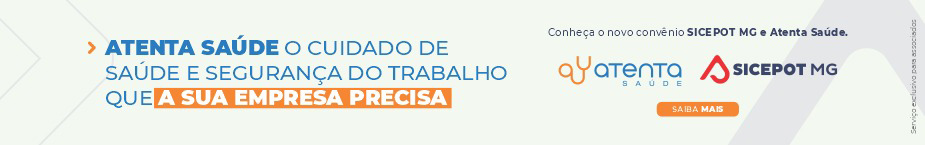 ÓRGÃO LICITANTE: COPASA-MGÓRGÃO LICITANTE: COPASA-MGEDITAL: Nº CPLI. 1120220150Endereço: Rua Carangola, 606, térreo, bairro Santo Antônio, Belo Horizonte/MG.Informações: Telefone: (31) 3250-1618/1619. Fax: (31) 3250-1670/1317. E-mail: Endereço: Rua Carangola, 606, térreo, bairro Santo Antônio, Belo Horizonte/MG.Informações: Telefone: (31) 3250-1618/1619. Fax: (31) 3250-1670/1317. E-mail: Endereço: Rua Carangola, 606, térreo, bairro Santo Antônio, Belo Horizonte/MG.Informações: Telefone: (31) 3250-1618/1619. Fax: (31) 3250-1670/1317. E-mail: OBJETO: execução, com fornecimento total de materiais, das obras e serviços complementares do aterro sanitário da cidade de Varginha / MG. OBJETO: execução, com fornecimento total de materiais, das obras e serviços complementares do aterro sanitário da cidade de Varginha / MG. DATAS: Entrega: 31/08/2022 às 08:30Abertura: 31/08/2022 às 08:30VALORESVALORESVALORESValor Estimado da ObraCapital Social Igual ou SuperiorCapital Social Igual ou SuperiorR$ 539.659,70 --CAPACIDADE TÉCNICA: a) Assentamento e/ou instalação de manta de geomembrana em PEAD;b) Construção civil e/ou reforma;c) Instalação de equipamentos de medição (recalque e/ou vazão) e/ou piezômetros.CAPACIDADE TÉCNICA: a) Assentamento e/ou instalação de manta de geomembrana em PEAD;b) Construção civil e/ou reforma;c) Instalação de equipamentos de medição (recalque e/ou vazão) e/ou piezômetros.CAPACIDADE TÉCNICA: a) Assentamento e/ou instalação de manta de geomembrana em PEAD;b) Construção civil e/ou reforma;c) Instalação de equipamentos de medição (recalque e/ou vazão) e/ou piezômetros.CAPACIDADE OPERACIONAL: a) Assentamento e/ou instalação de manta de geomembrana em PEAD;b) Construção civil e/ou reforma;c) Instalação de equipamentos de medição (recalque e/ou vazão) e/ou piezômetros.CAPACIDADE OPERACIONAL: a) Assentamento e/ou instalação de manta de geomembrana em PEAD;b) Construção civil e/ou reforma;c) Instalação de equipamentos de medição (recalque e/ou vazão) e/ou piezômetros.CAPACIDADE OPERACIONAL: a) Assentamento e/ou instalação de manta de geomembrana em PEAD;b) Construção civil e/ou reforma;c) Instalação de equipamentos de medição (recalque e/ou vazão) e/ou piezômetros.ÍNDICES ECONÔMICOS: conforme edital.ÍNDICES ECONÔMICOS: conforme edital.ÍNDICES ECONÔMICOS: conforme edital.OBSERVAÇÕES: Mais informações e o caderno de licitação poderão ser obtidos, gratuitamente, através de download no endereço: www.copasa.com.br  (link: licitações e contratos/licitações, pesquisar pelo número da licitação), a partir do dia 08/08/2022 - https://www2.copasa.com.br/PortalComprasPrd/#/pesquisaDetalhes/2648E00C00261EDD859998C5B7F4BD74 OBSERVAÇÕES: Mais informações e o caderno de licitação poderão ser obtidos, gratuitamente, através de download no endereço: www.copasa.com.br  (link: licitações e contratos/licitações, pesquisar pelo número da licitação), a partir do dia 08/08/2022 - https://www2.copasa.com.br/PortalComprasPrd/#/pesquisaDetalhes/2648E00C00261EDD859998C5B7F4BD74 OBSERVAÇÕES: Mais informações e o caderno de licitação poderão ser obtidos, gratuitamente, através de download no endereço: www.copasa.com.br  (link: licitações e contratos/licitações, pesquisar pelo número da licitação), a partir do dia 08/08/2022 - https://www2.copasa.com.br/PortalComprasPrd/#/pesquisaDetalhes/2648E00C00261EDD859998C5B7F4BD74 ÓRGÃO LICITANTE: COPASA-MGÓRGÃO LICITANTE: COPASA-MGEDITAL: Nº CPLI. 1120220152Endereço: Rua Carangola, 606, térreo, bairro Santo Antônio, Belo Horizonte/MG.Informações: Telefone: (31) 3250-1618/1619. Fax: (31) 3250-1670/1317. E-mail: Endereço: Rua Carangola, 606, térreo, bairro Santo Antônio, Belo Horizonte/MG.Informações: Telefone: (31) 3250-1618/1619. Fax: (31) 3250-1670/1317. E-mail: Endereço: Rua Carangola, 606, térreo, bairro Santo Antônio, Belo Horizonte/MG.Informações: Telefone: (31) 3250-1618/1619. Fax: (31) 3250-1670/1317. E-mail: OBJETO: execução, com fornecimento total de materiais, das obras e serviços de Ampliação / Melhorias Operacionais do Sistema de Abastecimento de Água do Município de Extrema / MG. OBJETO: execução, com fornecimento total de materiais, das obras e serviços de Ampliação / Melhorias Operacionais do Sistema de Abastecimento de Água do Município de Extrema / MG. DATAS: Entrega: 31/08/2022 às 14:30Abertura: 31/08/2022 às 14:30VALORESVALORESVALORESValor Estimado da ObraCapital Social Igual ou SuperiorCapital Social Igual ou SuperiorR$ 2.499.341,17 --CAPACIDADE TÉCNICA:a) Reservatório metálico, com capacidade igual ou superior a 250 (duzentos e cinquenta) m3CAPACIDADE TÉCNICA:a) Reservatório metálico, com capacidade igual ou superior a 250 (duzentos e cinquenta) m3CAPACIDADE TÉCNICA:a) Reservatório metálico, com capacidade igual ou superior a 250 (duzentos e cinquenta) m3CAPACIDADE OPERACIONAL: a) Reservatório metálico, com capacidade igual ou superior a 250 (duzentos e cinquenta) m3CAPACIDADE OPERACIONAL: a) Reservatório metálico, com capacidade igual ou superior a 250 (duzentos e cinquenta) m3CAPACIDADE OPERACIONAL: a) Reservatório metálico, com capacidade igual ou superior a 250 (duzentos e cinquenta) m3ÍNDICES ECONÔMICOS: conforme edital.ÍNDICES ECONÔMICOS: conforme edital.ÍNDICES ECONÔMICOS: conforme edital.OBSERVAÇÕES: As interessadas poderão designar engenheiro ou Arquiteto para efetuar visita técnica, para conhecimento das obras e serviços a serem executados. Para acompanhamento da visita técnica, fornecimento de informações e prestação de esclarecimentos porventura solicitados pelos interessados, estará disponível, o Sr. Égonn Hendrigo Carvalho Silva ou outro empregado da COPASA MG, do dia 08 de agosto de 2022 ao dia 30 de agosto de 2022. O agendamento da visita poderá ser feito pelo e-mail: grpo@copasa.com.br ou pelo telefone 35 998116297.Mais informações e o caderno de licitação poderão ser obtidos, gratuitamente, através de download no endereço: www.copasa.com.br (link: licitações e contratos/licitações, pesquisar pelo número da licitação), a partir do dia 08/07/2022.https://www2.copasa.com.br/PortalComprasPrd/#/pesquisaDetalhes/2648E00C00261EED85E1C845155608E8 OBSERVAÇÕES: As interessadas poderão designar engenheiro ou Arquiteto para efetuar visita técnica, para conhecimento das obras e serviços a serem executados. Para acompanhamento da visita técnica, fornecimento de informações e prestação de esclarecimentos porventura solicitados pelos interessados, estará disponível, o Sr. Égonn Hendrigo Carvalho Silva ou outro empregado da COPASA MG, do dia 08 de agosto de 2022 ao dia 30 de agosto de 2022. O agendamento da visita poderá ser feito pelo e-mail: grpo@copasa.com.br ou pelo telefone 35 998116297.Mais informações e o caderno de licitação poderão ser obtidos, gratuitamente, através de download no endereço: www.copasa.com.br (link: licitações e contratos/licitações, pesquisar pelo número da licitação), a partir do dia 08/07/2022.https://www2.copasa.com.br/PortalComprasPrd/#/pesquisaDetalhes/2648E00C00261EED85E1C845155608E8 OBSERVAÇÕES: As interessadas poderão designar engenheiro ou Arquiteto para efetuar visita técnica, para conhecimento das obras e serviços a serem executados. Para acompanhamento da visita técnica, fornecimento de informações e prestação de esclarecimentos porventura solicitados pelos interessados, estará disponível, o Sr. Égonn Hendrigo Carvalho Silva ou outro empregado da COPASA MG, do dia 08 de agosto de 2022 ao dia 30 de agosto de 2022. O agendamento da visita poderá ser feito pelo e-mail: grpo@copasa.com.br ou pelo telefone 35 998116297.Mais informações e o caderno de licitação poderão ser obtidos, gratuitamente, através de download no endereço: www.copasa.com.br (link: licitações e contratos/licitações, pesquisar pelo número da licitação), a partir do dia 08/07/2022.https://www2.copasa.com.br/PortalComprasPrd/#/pesquisaDetalhes/2648E00C00261EED85E1C845155608E8 ÓRGÃO LICITANTE: DEPARTAMENTO DE EDIFICAÇÕES E ESTRADAS DE RODAGEM DE MINAS GERAIS - DERÓRGÃO LICITANTE: DEPARTAMENTO DE EDIFICAÇÕES E ESTRADAS DE RODAGEM DE MINAS GERAIS - DERCONCORRÊNCIA - DER - EDITAL Nº: 088/2022. PROCESSO SEI Nº: 2300.01.0267645/2021-21CONCORRÊNCIA - DER - EDITAL Nº: 088/2022. PROCESSO SEI Nº: 2300.01.0267645/2021-21Endereço: Av. dos Andradas, 1.120, sala 1009, Belo Horizonte/MG.Informações: Telefone: 3235-1272 - site www.der.mg.gov.br - E-mail: asl@deer.mg.gov.br Endereço: Av. dos Andradas, 1.120, sala 1009, Belo Horizonte/MG.Informações: Telefone: 3235-1272 - site www.der.mg.gov.br - E-mail: asl@deer.mg.gov.br Endereço: Av. dos Andradas, 1.120, sala 1009, Belo Horizonte/MG.Informações: Telefone: 3235-1272 - site www.der.mg.gov.br - E-mail: asl@deer.mg.gov.br Endereço: Av. dos Andradas, 1.120, sala 1009, Belo Horizonte/MG.Informações: Telefone: 3235-1272 - site www.der.mg.gov.br - E-mail: asl@deer.mg.gov.br OBJETO:  O Diretor Geral do Departamento de Edificações e Estradas de Rodagem do Estado de Minas Gerais - DER/MG torna público que fará realizar, através da Comissão Permanente de Licitação, às 14:00hs (quatorze horas) do dia 20/09/2022, em seu edifício-sede, à Av. dos Andradas, 1.120, sala 1009, nesta capital, licitação na modalidade CONCORRÊNCIA para a Recuperação Funcional do Pavimento na Rodovia MGC-482, trecho Viçosa - Porto Firme com 29,00 km de extensão. A execução dos serviços descritos está restrita ao âmbito de circunscrição da 17ª URG do DER/MG – Ponte Nova. Inclusa no PPAG, de acordo com edital e composições de custos unitários constantes do quadro de quantidades, que estarão disponíveis no endereço acima citado e no site www.der.mg.gov.br, a partir do dia 09/08/2022. OBJETO:  O Diretor Geral do Departamento de Edificações e Estradas de Rodagem do Estado de Minas Gerais - DER/MG torna público que fará realizar, através da Comissão Permanente de Licitação, às 14:00hs (quatorze horas) do dia 20/09/2022, em seu edifício-sede, à Av. dos Andradas, 1.120, sala 1009, nesta capital, licitação na modalidade CONCORRÊNCIA para a Recuperação Funcional do Pavimento na Rodovia MGC-482, trecho Viçosa - Porto Firme com 29,00 km de extensão. A execução dos serviços descritos está restrita ao âmbito de circunscrição da 17ª URG do DER/MG – Ponte Nova. Inclusa no PPAG, de acordo com edital e composições de custos unitários constantes do quadro de quantidades, que estarão disponíveis no endereço acima citado e no site www.der.mg.gov.br, a partir do dia 09/08/2022. DATAS: Data de entrega dos envelopes até: 19/09/2022 às 17:00Data de Abertura: 20/09/2022 às 14:00DATAS: Data de entrega dos envelopes até: 19/09/2022 às 17:00Data de Abertura: 20/09/2022 às 14:00VALORESVALORESVALORESVALORESValor Estimado da ObraCapital Social Igual ou SuperiorGarantia de PropostaValor do EditalR$ 3.511.896,08R$ -R$ -R$ -CAPACIDADE TÉCNICA: ATESTADO(S) DE CAPACIDADE TÉCNICA DO RESPONSÁVEL TÉCNICO da empresa, fornecido por pessoa jurídica de direito público ou privado, devidamente certificado pelo Conselho Regional de Engenharia e Agronomia – CREA, acompanhado  da respectiva Certidão  de  Acervo Técnico – CAT, comprovando ter executado serviços de drenagem e pavimentação em obra rodoviária.CAPACIDADE TÉCNICA: ATESTADO(S) DE CAPACIDADE TÉCNICA DO RESPONSÁVEL TÉCNICO da empresa, fornecido por pessoa jurídica de direito público ou privado, devidamente certificado pelo Conselho Regional de Engenharia e Agronomia – CREA, acompanhado  da respectiva Certidão  de  Acervo Técnico – CAT, comprovando ter executado serviços de drenagem e pavimentação em obra rodoviária.CAPACIDADE TÉCNICA: ATESTADO(S) DE CAPACIDADE TÉCNICA DO RESPONSÁVEL TÉCNICO da empresa, fornecido por pessoa jurídica de direito público ou privado, devidamente certificado pelo Conselho Regional de Engenharia e Agronomia – CREA, acompanhado  da respectiva Certidão  de  Acervo Técnico – CAT, comprovando ter executado serviços de drenagem e pavimentação em obra rodoviária.CAPACIDADE TÉCNICA: ATESTADO(S) DE CAPACIDADE TÉCNICA DO RESPONSÁVEL TÉCNICO da empresa, fornecido por pessoa jurídica de direito público ou privado, devidamente certificado pelo Conselho Regional de Engenharia e Agronomia – CREA, acompanhado  da respectiva Certidão  de  Acervo Técnico – CAT, comprovando ter executado serviços de drenagem e pavimentação em obra rodoviária.CAPACIDADE OPERACIONAL:  COMPROVAÇÃO DE APTIDÃO DE DESEMPENHO TÉCNICO DA LICITANTE, por meio de atestado(s) ou certidão(ões), fornecidos por pessoa jurídica de direito público ou privado, comprovando ter executado os serviços a seguir discriminados, nas quantidades mínimas, referentes a parcela de maior relevância técnica ou econômica. Micro-revestimento asfáltico                                       7.1.17.1. 118.400,00 m²CAPACIDADE OPERACIONAL:  COMPROVAÇÃO DE APTIDÃO DE DESEMPENHO TÉCNICO DA LICITANTE, por meio de atestado(s) ou certidão(ões), fornecidos por pessoa jurídica de direito público ou privado, comprovando ter executado os serviços a seguir discriminados, nas quantidades mínimas, referentes a parcela de maior relevância técnica ou econômica. Micro-revestimento asfáltico                                       7.1.17.1. 118.400,00 m²CAPACIDADE OPERACIONAL:  COMPROVAÇÃO DE APTIDÃO DE DESEMPENHO TÉCNICO DA LICITANTE, por meio de atestado(s) ou certidão(ões), fornecidos por pessoa jurídica de direito público ou privado, comprovando ter executado os serviços a seguir discriminados, nas quantidades mínimas, referentes a parcela de maior relevância técnica ou econômica. Micro-revestimento asfáltico                                       7.1.17.1. 118.400,00 m²CAPACIDADE OPERACIONAL:  COMPROVAÇÃO DE APTIDÃO DE DESEMPENHO TÉCNICO DA LICITANTE, por meio de atestado(s) ou certidão(ões), fornecidos por pessoa jurídica de direito público ou privado, comprovando ter executado os serviços a seguir discriminados, nas quantidades mínimas, referentes a parcela de maior relevância técnica ou econômica. Micro-revestimento asfáltico                                       7.1.17.1. 118.400,00 m²ÍNDICES ECONÔMICOS: conforme edital. ÍNDICES ECONÔMICOS: conforme edital. ÍNDICES ECONÔMICOS: conforme edital. ÍNDICES ECONÔMICOS: conforme edital. OBSERVAÇÕES: ATESTADO DE VISITA - ANEXO V - a ser fornecido pelo Engenheiro Coordenador da 17ª Coordenadoria Regional, Av. Nossa Senhora das Graças, 651 na cidade de Ponte Nova - Minas Gerais, CEP: 35.430-214. Telefone: (31)3604.2300.A entrega dos envelopes de proposta e documentação deverá ser realizada até às 17:00hs (dezessete horas) do dia 19/09/2022 na forma prevista no Edital, no Serviço de Protocolo e Arquivo – SPA do DER/MG. A visita técnica ocorrerá nos dias 24/08/2022 e 25/08/2022, mediante agendamento. Informações complementares poderão ser obtidas pelo telefone 3235-1272 ou pelo site acima mencionado.http://www.der.mg.gov.br/transparencia/licitacoes/concorrencias-tomadas-de-preco-2022/2005-licitacoes/concorrencias-tomadas-de-preco-2022/2939-edital-088-2022. OBSERVAÇÕES: ATESTADO DE VISITA - ANEXO V - a ser fornecido pelo Engenheiro Coordenador da 17ª Coordenadoria Regional, Av. Nossa Senhora das Graças, 651 na cidade de Ponte Nova - Minas Gerais, CEP: 35.430-214. Telefone: (31)3604.2300.A entrega dos envelopes de proposta e documentação deverá ser realizada até às 17:00hs (dezessete horas) do dia 19/09/2022 na forma prevista no Edital, no Serviço de Protocolo e Arquivo – SPA do DER/MG. A visita técnica ocorrerá nos dias 24/08/2022 e 25/08/2022, mediante agendamento. Informações complementares poderão ser obtidas pelo telefone 3235-1272 ou pelo site acima mencionado.http://www.der.mg.gov.br/transparencia/licitacoes/concorrencias-tomadas-de-preco-2022/2005-licitacoes/concorrencias-tomadas-de-preco-2022/2939-edital-088-2022. OBSERVAÇÕES: ATESTADO DE VISITA - ANEXO V - a ser fornecido pelo Engenheiro Coordenador da 17ª Coordenadoria Regional, Av. Nossa Senhora das Graças, 651 na cidade de Ponte Nova - Minas Gerais, CEP: 35.430-214. Telefone: (31)3604.2300.A entrega dos envelopes de proposta e documentação deverá ser realizada até às 17:00hs (dezessete horas) do dia 19/09/2022 na forma prevista no Edital, no Serviço de Protocolo e Arquivo – SPA do DER/MG. A visita técnica ocorrerá nos dias 24/08/2022 e 25/08/2022, mediante agendamento. Informações complementares poderão ser obtidas pelo telefone 3235-1272 ou pelo site acima mencionado.http://www.der.mg.gov.br/transparencia/licitacoes/concorrencias-tomadas-de-preco-2022/2005-licitacoes/concorrencias-tomadas-de-preco-2022/2939-edital-088-2022. OBSERVAÇÕES: ATESTADO DE VISITA - ANEXO V - a ser fornecido pelo Engenheiro Coordenador da 17ª Coordenadoria Regional, Av. Nossa Senhora das Graças, 651 na cidade de Ponte Nova - Minas Gerais, CEP: 35.430-214. Telefone: (31)3604.2300.A entrega dos envelopes de proposta e documentação deverá ser realizada até às 17:00hs (dezessete horas) do dia 19/09/2022 na forma prevista no Edital, no Serviço de Protocolo e Arquivo – SPA do DER/MG. A visita técnica ocorrerá nos dias 24/08/2022 e 25/08/2022, mediante agendamento. Informações complementares poderão ser obtidas pelo telefone 3235-1272 ou pelo site acima mencionado.http://www.der.mg.gov.br/transparencia/licitacoes/concorrencias-tomadas-de-preco-2022/2005-licitacoes/concorrencias-tomadas-de-preco-2022/2939-edital-088-2022. 